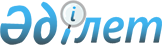 Об утверждении Правил обращения со стойкими органическими загрязнителями и отходами, их содержащими
					
			Утративший силу
			
			
		
					Приказ Министра охраны окружающей среды Республики Казахстан от 24 февраля 2012 года № 40-ө. Зарегистрирован в Министерстве юстиции от 19 марта 2012 года № 7480. Утратил силу приказом Министра экологии, геологии и природных ресурсов Республики Казахстан от 24 ноября 2022 года № 717.
      Сноска. Утратил силу приказом Министра экологии, геологии и природных ресурсов РК от 24.11.2022 № 717 (вводится в действие по истечении шестидесяти календарных дней после дня его первого официального опубликования).
      В соответствии с подпунктом 29) статьи 17 Экологического кодекса Республики Казахстан от 9 января 2007 года ПРИКАЗЫВАЮ :
      1. Утвердить прилагаемые Правила обращения со стойкими органическими загрязнителями и отходами, их содержащими.
      2. Настоящий приказ вводится в действие по истечении десяти календарных дней после дня его первого официального опубликования. Правила обращения со стойкими органическими загрязнителями и
отходами, их содержащими
1. Общие положения
      Настоящие Правила разработаны в соответствии с подпунктом 29 статьи 17 Экологического кодекса Республики Казахстан и в целях реализации Закона Республики Казахстан от 7 июня 2007 года № 259 "О ратификации Стокгольмской конвенции о стойких органических загрязнителях" (далее – Стокгольмская конвенция), Закона Республики Казахстан от 10 февраля 2003 года № 389 "О присоединении Республики Казахстан к Базельской конвенции о контроле за трансграничной перевозкой опасных отходов и их удалением" (далее – Базельская конвенция) с целью предотвращения поступления в окружающую среду и распространения в ней полихлорированных дифенилов (далее - ПХД).
      По Стокгольмской конвенции стойкие органические загрязнители (далее - СОЗ) включает 22 веществ: альдрин; дильдрин; эндрин; гептахлор; ДДТ; мирекс; токсафен; хлордан; гексахлорбензол; ПХД; ПХДД; ПХДФ; альфа-гексахлорциклогексан; тетра- и пента-бромдифениловые эфиры; гекса- и гептабромдифениловые эфиры; хлордекон; гексабромдифенил; линдан; перфтороктановая сульфоновая кислота и ее соли; альфа и бета-гексахлорциклогексан; пентахлорбензол; эндосульфан.
      1. Настоящие Правила определяют порядок обращения со стойкими органическими загрязнителями и отходами, их содержащими, который включает в себя:
      1) инвентаризацию электрооборудования;
      2) эксплуатацию ПХД-содержащего оборудования;
      3) вывод из эксплуатации ПХД-содержащего оборудования;
      4) упаковку ПХД-содержащих отходов;
      5) маркировку ПХД-содержащих отходов;
      6) организацию хранения ПХД-содержащих отходов;
      7) перевозку ПХД-содержащих отходов.
      2. Действие настоящих Правил распространяется на:
      физические и юридические лица, являющиеся собственниками оборудования и ПХД-содержащих отходов, занимающиеся ликвидацией последствий разливов ПХД, упаковкой поврежденного оборудования, сливом диэлектрических жидкостей на основе полихлорированных дифенилов, перевозкой и хранением оборудования и ПХД-содержащих отходов (далее – Собственник ПХД-содержащего оборудования и отходов).
      3. Основные понятия, используемые в настоящих Правилах:
      1) Адсорбент - высокодисперсные природные или искусственные материалы с большой поверхностью, на которой происходит адсорбция веществ из соприкасающихся с ней газов или жидкостей. (Например: активированный уголь, цеолиты, силикагели, вермикулит, сажа, оксиды и гидроксиды некоторых металлов (главным образом алюминия), губчатые металлы, природные минералы, глины;
      2) Емкости, сертифицированные Организацией Объединненных Наций (далее – ООН-сертифицированные емкости) – металлические бочки, контейнеры, разрешенные для транспортировки отходов в соответствии с Законом Республики Казахстан от 7 мая 2001 года № 193-II "О присоединении Республики Казахстан к Европейскому соглашению о международной дорожной перевозке опасных грузов" (далее – Соглашение о международной дорожной перевозке). Такие контейнеры имеют подтверждающую документацию производителя и постоянную маркировку производителя на корпусе (например, UN1A1 - закрывающиеся стальные бочки для жидких отходов).
      3) Средства индивидуальной защиты (далее - СИЗ) – средства защиты персонала от воздействия СОЗ, пригодные для работы с ПХД;
      4) СОЗ - наиболее опасные органические соединения, устойчивые к разложению, характеризующиеся биоаккумуляцией и являющиеся объектом трансграничного переноса по воздуху, воде и мигрирующими видами, а также осаждающиеся на большом расстоянии от источника их выброса, накапливаяющиеся в экосистемах суши и водных экосистемах, разрушающие иммунную эндокринную системы живых организмов и вызывающие различные заболевания, включая онкологические;
      5) Перевозка отходов - перемещение отходов от объектов их образования до объектов их сортировки, хранения, переработки, обезвреживания, захоронения и уничтожения;
      6) Паспорт опасных отходов - документ, содержащий стандартизированное описание процессов образования отходов по месту их происхождения, их количественных и качественных показателей, правил обращения с ними, методов их контроля, видов вредного воздействия этих отходов на окружающую среду, здоровье человека и (или) имущество лиц, сведения о производителях отходов, иных лицах, имеющих их в собственности;
      7) ПХД-содержащее оборудование - это оборудование, которое содержит вещества с концентрацией ПХД более 0,005 процента (>50 мг/кг) или внутренние поверхности которого загрязнены ПХД в концентрации 1 мг/м2 и выше (трансформаторы, конденсаторы, выключатели, резервуары, насосы, гидравлическое и другое оборудование). Любое оборудование, наполненное маслом или синтетическими жидкостями, считается содержащим ПХД, если не предоставлены объективные свидетельства отсутствия содержания ПХД или загрязнения им в вышеуказанных пределах;
      8) ПХД-содержащие отходы – ПХД-содержащее оборудование, не пригодное к эксплуатации, а также почва, донные отложения и другие материалы, загрязненные ПХД (масло, строительные отходы, ветошь, спец одежда, тара, сорбенты, растворители, инструменты, шланги, насосы);
      9) Идентификационный номер упаковки (ИНУ) – номер, присваиваемый упаковке (контейнерам, емкостям) с ПХД-содержащими отходами собственником оборудования или отходов в ходе инвентаризации или по факту обнаружения. Номер присваивается перед помещением отходов в упаковку;
      10) Первичные средства пожаротушения – огнетушители соответствующих классов (порошковые, углекислотные, хладоновые), огнестойкие покрывала, песок, противопожарный инструмент;
      11) ПХД - токсичные хлорорганические вещества, содержащие молекулу дифенила, соединенную с атомами хлора – изомеры, гомологи или конгенеры (полихлорированные терфенилы, монометил-тетрахлордифенил метан, монометил-дихлор-дифенил метан и монометил-дибром-дифенил метан, и др. виды веществ полихлорированные терфенилы, монометил-тетрахлордифенил метан, монометил-дихлор-дифенил метан, монометил-дибром-дифенил метан, любая смесь, содержащая одно из указанных веществ, которое превышает, в целом, 0,005 % (50 мг/кг = 50ppm);
      12) ПХД-диэлектрики – синтетические диэлектрические жидкости на основе ПХД, в том числе - гексол, нитросовол, пентахлордифенил, совол (совол-1, совол-2, совол электроизоляционный), совтол (совтол-10, совтол-11, совтол-Ю), трихлордифенил, пиранол, арохлор;
      13) Инвентаризация ПХД - деятельность по идентификации электротехнического оборудования, проверке наличия ПХД в оборудовании и отходах, маркировке, учету и предоставлению отчетности, касающейся ПХД-содержащего оборудования и отходов;
      14) Централизованный склад временного хранения ПХД (далее – ЦСВХ ПХД) - санкционированное размещение ПХД-содержащих отходов в специально отведенных местах в целях их последующего безопасного уничтожения или обезвреживания;
      15) Идентификационный номер (ИН) – номер, присваиваемый оборудованию собственником в ходе инвентаризации;
      16) Участники перевозки – собственники ПХД-содержащих отходов, владельцы ЦСВХ ПХД, предприятия и организации, осуществляющие погрузку, перевозке, разгрузку, охрану и сопровождение груза;
      17) Уполномоченный орган - центральный исполнительный орган, осуществляющий руководство и межотраслевую координацию по вопросам разработки и реализации государственной политики в области охраны окружающей среды и природопользования, а также его территориальные органы. 2. Инвентаризация электрооборудования
      4. Инвентаризации подлежит все электрооборудование, имеющееся у собственника ПХД-содержащего оборудования и отходов или расположенное на его территории, в том числе оборудование, временно расположенное на территории другой организации. Инвентаризация оборудования может проводиться собственными силами или с привлечением сторонних организаций.
      5. Основными задачами инвентаризации являются:
      1) выявление ПХД-содержащего оборудования;
      2) организация государственного и производственного учета и отчетности ПХД-содержащего оборудования.
      6. Инвентаризация оборудования проводится в два этапа:
      Первый этап - идентификация ПХД-содержащего оборудования при непосредственном осмотре на основе технической документации, подготовка первичного Реестра учета оборудования, предоставление промежуточной отчетности территориальным подразделениям уполномоченного органа до 31 декабря 2012 года;
      Второй этап - проведение лабораторных исследований на наличие ПХД, предоставление окончательной отчетности, подготовка итогового Реестра учета ПХД-содержащего оборудования на основании протоколов лабораторных анализов, территориальным подразделениям уполномоченного органа до 31 декабря 2014 года.
      7. Собственник ПХД-содержащего оборудования и отходов разрабатывает План по проведению инвентаризации оборудования на предмет наличия ПХД по форме согласно Приложения 1 к настоящим Правилам.
      8. План по проведению инвентаризации утверждается приказом собственника ПХД-содержащего оборудования и отходов и включает следующие мероприятия:
      1) создание комиссии по проведению инветаризации, в состав которой входят представители служб предприятия по эксплуатации электрооборудования и по экологии;
      2) обучение персонала, вовлеченного в процесс проведения инвентаризации (тренинг или инструктаж);
      3) сбор информации о типах и количестве оборудования;
      4) осмотр, идентификация и маркировка электрооборудования, отбор проб;
      5) подготовка и предоставление в уполномоченный орган первичного Реестра учета ПХД-содержащего оборудования на предмет наличия ПХД в соответствии с пунктом 22 настоящих Правил;
      6) лабораторный анализ проб оборудования группы 2 в соответствии с пунктом 15 настоящих Правил;
      7) подготовка и предоставление итогового Реестра учета ПХД-содержащего оборудования по результатам лабораторных анализов в уполномоченный орган;
      8) предоставление ежегодных отчетов об изменении статуса ПХД-содержащего оборудования в уполномоченый орган.
      9. Утвержденный приказом собственника ПХД-содержащего оборудования и отходов План по проведению инвентаризации электрооборудования предоставляется в уполномоченный орган или в его территориальные органы до 31 июля 2012 года.
      10. Идентификация проводится на основании идентификационной таблички (заводского ярлыка) или паспорта, инструкции по эксплуатации, внутренней инвентарной ведомости на данное оборудование.
      11. Собственник ПХД-содержащего оборудования и отходов идентифицирует все электрооборудование и присваивает ему идентификационные номера (далее - ИН) по форме структуры идентификационного номера согласно Приложения 2 к настоящим Правилам.
      12. В ходе проведения идентификации оборудования, собственник ПХД-содержащего оборудования и отходов заполняет данные на каждую единицу оборудования в соответствии с идентификационной формой оборудования согласно Приложения 3 к настоящим Правилам.
      13. После присвоения оборудованию ИН, размещают этикетку с номером на видимой (лицевой) стороне оборудования.
      14. Оборудованию, гидравлически связанному между собой вспомогательными системами циркуляции электроизоляционных жидкостей, присваивается единый индивидуальный идентификационный номер.
      15. На основании непосредственного осмотра и изучения технической документации собственник ПХД-содержащего оборудования и отходов относит оборудование к одной из трех групп:
      1) группа 1 - оборудование, в котором наличие ПХД установлено на основании технической документации; фактом наличия ПХД в оборудовании является подтверждение данных о производителе, марке или типу оборудования в соответствии с Перечнем ПХД-содержащего оборудования согласно Приложения 4 к настоящим Правилам;
      2) группа 2 - оборудование, потенциально содержащее ПХД. Оборудование отнесенное к данной группе несет временный характер и требует для перевода в группу 1 или 3 после предоставления результатов лабораторных исследований или сертификата подтверждающего отсутствие ПХД в оборудовании от производителя);
      3) группа 3 - Оборудование, не содержащее ПХД. К этой группе относятся:
      конденсаторы, произведенные после 1995 года;
      трансформаторы и другие маслонаполненные электротехнические оборудования при наличии лабораторного подтверждения об отсутствии в нем ПХД, за исключением случаев, когда отбор проб масла из оборудования производится на основании технической документации завода-изготовителя;
      закупаемое новое оборудование при наличии сертификата, подтверждающего отсутствие ПХД.
      16. Определение концентрации ПХД, подтверждение его наличия или отсутствия проводится аккредитованной лабораторией. Для качественного обнаружения ПХД применяются анализатор L2000DX и тестовые наборы CLOR-N-OIL, CLOR-N-SOIL или другие приборы, предназначенные для этих работ. Количественное определение ПХД производится на газовом или газо-жидкостном хроматографе и хроматомасс-спектрометре.
      17. Маркировка оборудования производится в соответствии с образцом маркировки оборудования согласно Приложения 5 к настоящим Правилам.
      18. При проведении отбора проб электроизоляционного масла и синтетических диэлектрических жидкостей с оборудования, отнесенного к группе 2, выполняются все организационно-технические мероприятия по безопасному выполнению работ согласно регламентирующим документам по безопасности при обращении с данным оборудованием:
      1) Отбор пробы из электрооборудования необходимо выполнить в течение первых 3-х часов после отключения;
      2) Если оборудование уже было определено как ПХД-содержащее, необходимости отбора проб нет;
      3) Установить вторичную защиту поддон или адсорбент под оборудование во избежание пролива;
      4) Для предотвращения контакта кожи с ПХД используются одноразовые перчатки, защитный комбинезон, а глаза защищаются от возможных брызг масла при помощи очков;
      5) Для предотвращения попадания ПХД и его паров на кожу, слизистые покровы и дыхательные пути, в процессе отбора проб персонал применяет СИЗ.
      6) Отбор пробы производится через специально предусмотренное заводом изготовителем сливное устройство;
      7) В качестве посуды для пробы использовать стеклянные бутылочки.
      19. Из каждой единицы оборудования с электроизоляционным маслом или синтетической диэлектрической жидкости отбирается проба, емкость с пробой маркируется одним и тем же ИН, что и оборудование.
      20. Все записи отбора проб заносятся в журнал учета отбора проб одновременно с маркировкой проб по форме согласно Приложения 6 и составляется акт отбора проб в соответствии с формой акта отбора проб согласно Приложения 7 к настоящим Правилам.
      21. На основании проведенной инвентаризации и лабораторного обследования ПХД-содержащее оборудование относится к одной из следующих категорий:
      1) первая категория - оборудование, содержащее ПХД в концентрации более 10 % и в объеме более 5 литров;
      2) вторая категория - оборудование, содержащее ПХД в концентрации более 0,05 % и в объеме более 5 литров;
      3) третья категория - оборудование, содержащее ПХД в концентрации более 0,005 % и в объеме более 0,05 литров.
      22. После проведения инвентаризации электрооборудования собственник ПХД-содержащего оборудования и отходов представляет в уполномоченный орган или в его территориальные органы Реестр учета ПХД-содержащего оборудования по форме согласно Приложения 8 и Информационный лист о собственнике по форме согласно Приложения 9 к настоящим Правилам.
      23. Ежегодно, в срок до 31 марта следующего за отчетным годом собственник ПХД-содержащего оборудования и отходов подает обновленный Реестр учета ПХД-содержащего оборудования в уполномоченный орган или в его территориальные органы.
      24. В случае вывода из эксплуатации ПХД-содержащего оборудования, передаче прав собственности на такое оборудование другому лицу, транспортировке выведенного ПХД-содержащего оборудования, уничтожения ПХД-содержащих отходов, собственник ПХД-содержащего оборудования и отходов уведомляет об изменении статуса ПХД-содержащего оборудования в уполномоченный орган в области охраны окружающей среды путем подачи обновленного Реестра учета ПХД-содержащего оборудования не менее чем за 30 календарных дней до даты изменения статуса оборудования.
      25. Собственник ПХД-содержащего оборудования и отходов хранит документацию и записи по учету ПХД-содержащего оборудования в течение пяти лет. 3. Эксплуатация ПХД-содержащего оборудования
      26. Техническое обслуживание ПХД-содержащего оборудования в процессе эксплуатации осуществляется в соответствии с требованиями завода изготовителя.
      27. При отсутствии возможности собственника ПХД-содержащего оборудования и отходов эксплуатировать ПХД-содержащие оборудования в соответствии с требованиями завода изготовителя собственник ПХД-содержащего оборудования и отходов выводит данное оборудование из эксплуатации, с последующим уведомлением уполномоченного органа в месячный срок.
      28. При эксплуатации ПХД-содержащего оборудования собственник ПХД-содержащего оборудования и отходов разрабатывает План управления ПХД, включающий в себя инвентаризацию, обучение персонала по безопасному обращению с ПХД-содержащим оборудованием, регулярный осмотр ПХД-содержащего оборудования, противопожарные и природоохранные мероприятия, вывод оборудования из эксплуатации и замена, упаковка, хранение, транспортировка и уничтожение ПХД-содержащих отходов, план ликвидации аварий и очистки территорий, загрязненных ПХД. Планы разрабатываются в течении календарного года после обнаружения ПХД-содержащего оборудования.
      29. В процессе эксплуатации собственник ПХД-содержащего оборудования и отходов обеспечивает:
      1) комплект оборудования, инструментов и снаряжения, специально предназначенный только для обслуживания ПХД-содержащего оборудования (насосы, предназначенные для перекачки ПХД, шланги, трубы, запорная арматура, воронки, хомуты, поддоны). Также обеспечивают комплект средств для предотвращения попадания ПХД в канализацию, дренажные системы, в системы сточных вод;
      2) вентиляцию в местах установки, хранения ПХД-содержащего оборудования или отходов. При превышении норм ПХД в воздухе вентиляция оборудуется поглощающими фильтрами.
      3) порожние емкости для жидких ПХД (ООН-сертифицированные емкости бочки, контейнеры), с суммарным объемом, достаточным, чтобы вместить 110 % жидкости наиболее вместимого ПХД-наполненного аппарата из числа имеющегося ПХД-содержащего оборудования;
      4) комплект инструментов, оборудования, снаряжения для ликвидации последствий аварий и проливов: инструменты для заделки мест утечки ПХД (хомуты, заплаты, герметики и другие), средства борьбы с проливами жидких ПХД – адсорбенты, достаточные для поглощения 110 % объема жидкости наиболее вместимого маслонаполненного аппарата, средства для предотвращения распространения жидких ПХД (преграждающие, поглощающие), мобильные барьеры (боны), запас растворителей для очистки загрязненных поверхностей (керосин, дизельное топливо, скипидар, ацетон, трихлорэтан);
      5) первичные средства пожаротушения;
      6) комплект СИЗ для персонала при обращении с ПХД: непроницаемые защитные комбинезоны, перчатки, бахилы, изготовленные из бутилкаучука, неопрена, нитрилового каучука, ПВС, вайтона, саранекса или тефлона, защитные очки с боковой защитой и средства респираторной защиты против паров органических веществ. В случае пожара с ПХД носят автономный дыхательный аппарат.
      30. В процессе эксплуатации ПХД-содержащего оборудования собственник оборудования следит за следующими параметрами:
      1) давление рабочей жидкости в трансформаторе;
      2) температура рабочей жидкости в трансформаторе;
      3) уровень рабочей жидкости в трансформаторе;
      4) электротехнические параметры для электротехнического оборудования установленные заводом изготовителем.
      31. Осмотры ПХД-содержащего оборудования проводятся ежемесячно и включают в себя следующие процедуры:
      1) визуальный осмотр на признак утечки ПХД;
      2) сбор данных эксплуатационных характеристик оборудования.
      32. При осмотре обращают внимание на наличие следующих признаков:
      1) механическое повреждение корпуса ПХД-содержащего оборудования;
      2) места коррозии металла корпуса ПХД-содержащего оборудования;
      3) повреждение или деформация сварных швов корпуса ПХД-содержащего оборудования и относящихся к нему трубопроводов;
      4) нарушение уплотнений ПХД-содержащего оборудования.
      33. Не допускается дальнейшая эксплуатация и ремонт неисправного ПХД-содержащего оборудования во избежание возможного загрязнения окружающей среды и негативного воздействия на здоровье персонала.
      34. В случае обнаружения утечки ПХД с оборудования, персонал, выявивший утечку, сообщает об этом руководству; по возможности устанавливает причину утечки и устраняет ее. Не допускается использование сварочных работ на ПХД-загрязненном оборудовании, ПХД-содержащем оборудовании, ПХД-содержащих контейнерах для всех видов сварки во избежание образования высокотоксичных соединений, образующихся при разложении ПХД (диоксины, фураны и другие).
      35. При проливе ПХД загрязненная зона покрывается материалом, впитывающим жидкость, для предотвращения переноса загрязнения на подошвах защитной обуви.
      36. В случае пролива более одного литра ПХД с оборудования или емкости предпринимаются следующие действия:
      1) уведомить о проливе лицо ответственное за обеспечение экологической и химической безопасности и руководство предприятия;
      2) оповестить о проливе весь персонал, работающий в помещении (рабочей зоне), где произошел пролив;
      3) оградить место пролива лентой для предотвращения доступа посторонних лиц и транспорта;
      4) принять меры по недопущению попадания ПХД в канализацию, дренажные канавы, в паводковые сливы и любые водотоки и водоемы, в систему ливневых стоков, а также не допускается попадание атмосферных осадков или их поверхностных стоков на загрязненную территорию.
      37. Для локализации пролитых жидкостей применяют специальные адсорбенты в крайнем случаи при отсутствии адсорбентов, применяют песок, цемент, брезент, войлок и другие.
      38. При попадании ПХД на почву удаляют слой почвы толщиной не менее 15 см.
      39. В случае попадания ПХД на бетонные поверхности они очищаются с применением специализированных растворителей и адсорбентов в течение первого часа после пролива. При более поздней очистке слой бетона после одного часа механически разрушают и удаляют как ПХД-содержащие отходы.
      40. Загрязненный растворитель и образующиеся сопутствующие загрязненные материалы переводятся в категорию ПХД-содержащих отходов и дальнейшее обращение с ними соответствует обращению с ПХД-содержащими отходами.
      41. После ликвидации пролива, все использованные материалы и инструменты, непосредственно контактировавшие с ПХД, а также загрязненная почва становятся ПХД-содержащими отходами и помещаются в ООН-сертифицированные емкости для дальнейшего уничтожения.
      42. Все ООН-сертифицированные емкости с ПХД-содержащими отходами маркируются в соответствии с настоящими Правилами.  4. Вывод из эксплуатации ПХД-содержащего оборудования
      43. При выводе из эксплуатации ПХД-содержащего оборудования выполняются все организационно-технические мероприятия для обеспечения безопасного выполнения работ.
      44. При выводе из эксплуатации любого ПХД-содержащего оборудования обновляются записи в реестре ПХД-содержащего оборудования.
      45. Выведенное из эксплуатации ПХД-содержащее оборудование переводится в категорию ПХД-содержащих отходов с выполнением дальнейших процедур по обращению с опасными отходами согласно статьи 293 Экологического кодекса Республики Казахстан и настоящих Правил.
      46. После вывода ПХД-содержащего оборудования из эксплуатации собственник ПХД-содержащего оборудования и отходов обеспечивает безопасное временное хранение, для последующего обезвреживания или уничтожения.
      47. Малогабаритное оборудование закрытого типа исполнения (например: конденсаторы), сохранившие герметичность, демонтируются с мест их эксплуатации и упаковываются целыми без вскрытия и слива ПХД.
      48. Крупногабаритное ПХД-содержащее оборудование (трансформаторы, выключатели, вводы, реакторы) после вывода из эксплуатации подлежит сливу ПХД во избежание утечек при транспортировке.
      49. Для безопасного слива ПХД обеспечивают:
      1) ООН-сертифицированные емкости для сливаемого масла в объеме 110 % от предполагаемого объема сливаемого масла. Емкости маркируются как ПХД-содержащие в соответствии с настоящими Правилами;
      2) безопасные условия труда с применением СИЗ, пригодные для работы с ПХД для персонала;
      3) насос и соединительные шланги, предназначенные для перекачивания жидких ПХД;
      4) средства борьбы с проливами (адсорбенты, барьеры, ветошь);
      5) место хранения емкостей со слитым ПХД.
      50. Перед процедурой слива ПХД, для предотвращения пролива участок для слива покрывается одним или двумя слоями прочных полиэтиленовых покрытий и под оборудованием для перекачки и слития ПХД, в местах соединения шлангов, запорной арматуры устанавливаются средства вторичной защиты (поддоны, емкости). Поддоны и емкости бывают металлические, либо покрываются полиэтиленом.
      51. Слив производится в соответствии с требованиями завода изготовителя.
      52. После слива основного количества ПХД, оборудование устанавливается под необходимым углом для максимального слива ПХД. После слива в оборудовании на внутренних поверхностях остается определенное количество ПХД, которое со временем будет медленно стекать. Сливное устройство закрывается после завершения процесса осушки оборудования, оборудование заполняется адсорбентом для впитывания остатков ПХД. 5. Упаковка ПХД-содержащих отходов
      53. Для предотвращения возможного ущерба здоровью человека и окружающей среде ПХД-содержащие отходы упаковываются надлежащим образом в тару, исключающую утечку и повреждение (коррозия) во время перевозки, перегрузок и хранения.
      54. Тара и упаковка изготавливаются из материалов, инертных по отношению к ПХД.
      55. Упаковка ПХД-содержащих отходов осуществляется в соответствии с Соглашением о международной дорожной перевозке.
      56. В зависимости от вида ПХД-содержащих отходов различаются три вида упаковок:
      1) Крупногабаритные трансформаторы упаковываются в полиэтиленовую пленку толщиной не менее 100 мкм, с целью предотвращения атмосферных осадков в поддон и устанавливаются на металлический поддон, способный удержать 125 % жидкости, находящейся в трансформаторе. В поддон помещается адсорбирующий материал в количестве, достаточном для поглощения не менее 1,1 объема жидкости, содержащейся в оборудовании.
      2) Твердые отходы – конденсаторы и другое мелкогабаритное оборудование, как содержащее жидкость, так и опорожненные, а также отходы, образовавшиеся вследствие удаления разливов ПХД (выявленные на бетонных плитах или других перекрытых поверхностях), с помощью адсорбирующих материалов упаковываются и герметично запаиваются в полиэтиленовую пленку толщиной не менее 100 мкм и помещаются в контейнеры или бочки, сертифицированные ООН, с адсорбирующим материалом (не менее 10 см). В одну бочку или контейнер помещаются несколько единиц оборудований и других отходов, при условии наличия в ней достаточного количества адсорбента. Отходы упаковываются таким образом, чтобы они не могли перемещаться внутри тары при изменении ее положения, для их фиксации рекомендуется использовать блоки из пенополистирола, монтажную пену. Для твердых отходов используются следующие виды упаковок:
      Стальные бочки UN1A2Y;
      Пластиковые бочки UN1H2Y;
      Стальные контейнеры UN11А, UN11В, UN11N, UN21A, UN21B и UN21N;
      Жесткие пластиковые контейнера UN11H1, UN11H2, UN21H1 и UN21H2.
      3) Для жидких отходов, слитых с трансформаторов и конденсаторов, а также других жидкостей, загрязненных ПХД, используются следующие виды тар, сертифицированные ООН:
      стальные бочки UN1A1Y для жидких отходов с несъемной верхней крышкой, объемом 200-250 литров;
      пластиковые бочки UN1H1Y объемом около 200 литров;
      контейнеры и цистерны 31А, 31В, 31N, объемом свыше 1000 литров.
      57. При упаковке жидких отходов следят, чтобы в бочке оставалось достаточное пространство с учетом коэффициента расширения жидкости.
      58. Неправильно заполненные упаковочные средства или тара не допускаются к хранению и перевозке. Заполнение упаковочных средств и тары отходами производится на устойчивом основании. Внутреннее пространство тары со съемной крышкой доступно для визуального контроля в течение всего цикла загрузки.
      59. При повреждении целостности упаковки или тары с опасными отходами для дальнейшего хранения производится вторичная упаковка в тару большего размера или помещается на металлический поддон.
      60. Отходы не подвергаются тепловому или световому облучению.  6. Маркировка ПХД-содержащих отходов
      61. Упакованное ПХД-содержащее оборудование и отходы маркируется с целью контроля, отслеживания и предупреждения об опасности в процессе перевозки и хранения согласно постановлению Правительства Республики Казахстан от 21 марта 2008 года № 277 "Об утверждении Технического регламента "Требования к упаковке, маркировке, этикетированию и правильному их нанесению"".
      62. Различаются два вида маркировки: маркировка грузовой единицы и грузовой транспортной единицы.
      Упаковки, содержащие ПХД и подготовленные к транспортировке, имеют несмываемый и разборчивый маркировочный знак и размещаются на упаковке таким образом, чтобы никакая часть или компонент тары и никакой другой знак или другая маркировка не закрывали и не загораживали их.
      Все упакованные ПХД-содержащие отходы маркируются перед перемещением с территории собственника ПХД-содержащего оборудования и отходов согласно Приложению 10 и Приложению 11 к настоящим Правилам. 7. Организация хранения ПХД-содержащих отходов
      63. Временное хранение ПХД-содержащих отходов на производственных территориях, площадках или специальных помещениях может осуществляться на срок не более 12 месяцев с момента их размещения.
      64. По истечении срока временного хранения или по мере накопления ПХД-содержащих отходов собственник ПХД-содержащего оборудования и отходов передает отходы на ЦСВХ ПХД или на уничтожение экологически обоснованным образом. При этом собственники пользуются услугами других организации либо самостоятельно организовывают хранилище соответствующее требованиям ЦСВХ ПХД.
      65. Хранение ПХД-содержащих отходов осуществляется в соответствии с настоящими Правилами.
      66. В местах временного хранения собственника ПХД-содержащего оборудования и отходов допускается размещение ПХД-содержаших отходов, упакованных в соответствии с Главой 5 к настоящим Правилам.
      67. При временном хранении отходов на территории собственника ПХД-содержащего оборудования и отходов соблюдаются следующие условия:
      1) помещение или территория защищаются от воздействия атмосферных осадков и ветра (укрытие брезентом, оборудование навесом);
      2) поверхность напольного покрытия - водонепроницаемая и устойчивая к химическим воздействиям и имеет уклон для сбора проливов в приемнике;
      3) территория или помещение бывает изолировано, огорожено с маркировкой об опасности по форме согласно Приложения 12 к настоящим Правилам;
      4) помещение имеет отверстия для постоянной вентиляции (воздухозаборник или примитивная система вентиляции);
      5) помещение оборудуется первичными средствами пожаротушения (порошковый огнетушитель, адсорбенты);
      6) исключить вблизи помещения хранение или складирование пожароопасных материалов (древесина, топливо), а также продовольствий.
      68. Допускается санкционированное безопасное размещение ПХД отходов на центральных складах временного хранения на срок не более 24 месяцев с момента получения экологического разрешения.
      69. ЦСВХ являются технически оснащенными, оборудованными зданиями или помещениями, предназначенными для безопасного хранения ПХД-содержащих отходов в срок не более двух лет до момента отправки их для окончательного уничтожения или обезвреживания.
      70. Хранение ПХД-содержащих отходов на ЦСВХ допускается только в количествах и видах, указанных в экологическом разрешении, выданном государственным уполномоченным органом в области охраны окружающей среды или его территориальными органами в соответствии с Главой 8 Экологического кодекса Республики Казахстан.
      71. Собственники ПХД-содержащего оборудования и отходов пользуются услугами ЦСВХ на договорной основе, либо самостоятельно осуществляют операции по размещению на объектах, соответствующих требованиям ЦСВХ.
      72. ЦСВХ принимаются в эксплуатацию по акту приемочной комиссии с участием уполномоченного органа в области охраны окружающей среды и уполномоченного органа по чрезвычайным ситуациям.
      73. Организация (размещение, строительство и эксплуатация) центрального склада временного хранения ПХД содержащих отходов физическим и юридическим лицам осуществляется при наличии проекта на эти виды деятельности, имеющего положительные заключения государственной экологической, санитарно-эпидемиологической и строительной экспертиз. Хранение ПХД-содержащих отходов осуществляется в соответствии со Статьей 291 Экологического кодекса Республики Казахстан.
      74. Владельцы ЦСВХ обеспечивают:
      1) ведение регулярного учета (вид, количество, свойства) и периодическую проверку соответствия состояния упаковки или тары установленным требованиям с ведением записей в соответствующем журнале;
      2) хранение документации по учету и состоянию отходов в течение 5 лет;
      3) предоставление территориальному уполномоченному органу в области охраны окружающей среды ежегодный отчет о своей деятельности в области обращения с опасными отходами;
      4) разработку плана мероприятий по предотвращению возникновения аварийных ситуаций с отходами и в случае возникновения аварийных ситуаций принимать меры по их ликвидации, немедленно информировать об этом уполномоченные органы по чрезвычайным ситуациям, охране окружающей среды и санитарно-эпидемиологического надзора;
      5) допуск к работе с отходами лиц, прошедших предварительный и периодический медицинский осмотр и инструктаж по технике безопасности при погрузочно-разгрузочных и упаковочных работах с ПХД-содержащими отходами, а также по ликвидации последствий аварий и инцидентов;
      6) создание ликвидационного фонда для закрытия, рекультивации и ведения мониторинга и контроля загрязнения после его закрытия склада;
      7) обязательное экологическое страхование;
      8) наличие СИЗ для персонала и средств для ликвидации чрезвычайных ситуаций, а именно при обращении с ПХД-жидкостями носят непроницаемые защитные комбинезоны, перчатки, бахилы, изготовленные из таких материалов, как бутилкаучук, неопрен, нитриловый каучук, ПВС, вайтон, саранекс или тефлон (латекс) или поливинилхлорид), а также защитные очки с боковой защитой и средства респираторной защиты против паров огранических веществ. В случае пожара с ПХД носят автономный дыхательный аппарат.
      75. ЦСВХ ПХД бывают технически оснащенными, оборудованными зданиями или помещениями. Соблюдаются следующие условия:
      1) ЦСВХ ПХД-содержащих отходов оборудуются прочными входными металлическими дверями;
      2) ЦСВХ ПХД-содержащих отходов имеют естественное или искусственное освещение, водоснабжение и канализацию, приточно-вытяжную вентиляцию, оснащенную угольным фильтром или другим адсорбентом, в соответствии с требованиями действующих строительных норм и правил;
      3) ЦСВХ ПХД-содержащих отходов находятся в изолированных и специально предназначенных для этого местах, расположенных вне жилой зоны, на расстоянии не менее 1000 м, с железнодорожными и автомобильными подъездами;
      4) ЦСВХ ПХД-содержащих отходов находятся на обнесенной забором и запирающейся территории, вход в склад ПХД закрывается и охраняется, и только лица, имеющие соответствующее разрешение, допускаются на склад;
      5) В ЦСВХ ПХД-содержащих отходов создаются и поддерживаются условия, которые сводят к минимуму испарение, включая поддержание низких температур;
      6) для крыш и стен ЦСВХ ПХД-содержащих отходов используются теплоотражающие покрытия;
      7) крыши ЦСВХ имеют уклон, обеспечивающий сток воды от объекта;
      8) напольные покрытия ЦСВХ делаются из бетона или прочной (например, толщиной 6 мм) листовой пластмассы. Бетонные полы покрываются износостойкой полимерной эпоксидной смолой;
      9) пол помещения для хранения отходов имеет бордюр, система водостока выходит не в общий канализационный водосток, ливнеотводный канал или в наземные водоемы, а в специально оборудованные проектным решением емкости (закрытого типа) и/или иметь собственную коллекторную систему типа сточного колодца;
      10) ЦСВХ оборудуется системами автоматической пожарной сигнализации;
      11) здания складов оборудуются молниезащитой;
      12) с внешней стороны ЦСВХ обозначается как опасный объект с соответствующей маркировкой по форме маркировки об опасности согласно  Приложения 12 к настоящим Правилам;
      13) определяются категории взрывопожарной и пожарной опасности согласно постановления Правительства Республики Казахстан от 16 января 2009 года № 14 "Об утверждении Технического регламента "Общие требования к пожарной безопасности"" (далее – Технический регламент);
      14) помещения склада оборудуются первичными средствами пожаротушения. Количество и тип первичных средств пожаротушения определяются согласно Техническому регламенту;
      15) здание склада оборудуется внутренним противопожарным водопроводом в соответствии с Техническим регламентом.
      76. В ЦСВХ разрешается хранить отходы в количестве, не превышающем норм, установленных разрешением на эмиссии в окружающую среду.
      77. Не допускается хранить отходы вблизи источников искрообразования, нагревательных приборов и других источников тепла.
      78. Не разрешается загромождать подходы и доступы к противопожарному инвентарю.
      79. Контейнеры и бочки с отходами не штабелируются более двух грузовых единиц один на другой.
      80. Бочки и трансформаторы устанавливаются на поддоны для перемещения их вилочным автопогрузчиком, либо краном. До перемещения поддона бочки и трансформаторы фиксируются на нем соответствующими крепежными средствами.
      81. Хранение контейнеров осуществляется на подставках, предупреждающих коррозию металла.
      82. При хранении (складировании) отходов на поддонах обеспечивают перевязку для исключения их сползания из штабеля.
      83. Размещенные отходы на хранение, устанавливаются этикетками наружу.
      84. Работа с ПХД-содержащими отходами рекомендуется производить по возможности при температуре, не превышающей 25 о С, учитывая повышенную летучесть при более высоких температурах.
      85. В случае разливов и утечки производить трехкратную промывку загрязненных поверхностей растворителем (керосин, ацетон). Обтирочный материал, бумажные полотенца или другие адсорбирующие материалы, использованные при очистке, упаковывают в тару для твердых отходов с нанесением соответствующей маркировки.
      86. На складе предусматривается наличие бытовых шкафчиков для хранения специальной одежды, СИЗ и наличие медицинской аптечки. 8. Перевозка ПХД-содержащих отходов
      87. Перевозка ПХД-содержащих отходов осуществляется всеми видами транспорта - автомобильным, железнодорожным, водным и воздушным.
      88. Перемещение ПХД-содержащих опасных отходов между местами или объектами их образования, накопления, хранения, уничтожения производится транспортными средствами специализированных предприятий.
      89. Международные перевозки опасных грузов, в том числе экспортно-импортные и транзитные перевозки опасных грузов по территории Республики Казахстан, осуществляются с соблюдением норм и правил, установленных Стокгольмской конвенцией и Базельской конвенцией, а также постановлением Правительства Республики Казахстан от 11 июля 2007 года № 594 "Об утверждении Правилами ввоза, вывоза и транзита отходов".
      90. При перевозках воздушным транспортом руководствуются постановлением Верховного совета Республики Казахстан от 2 июля 1992 года № 1503-ХІІ "О ратификации Конвенции о международной гражданской авиации".
      91. При перевозке автомобильным транспортом руководствуются соглашением о международной дорожной перевозке и постановлением Правительства Республики Казахстан от 12 марта 2004 года № 316 "О некоторых вопросах по перевозке опасных грузов автомобильным транспортом".
      92. Действия Правил не распространяются на перемещения опасных грузов автомобильным транспортом внутри территории организаций, если такие перемещения осуществляются без выхода на автомобильные дороги общего пользования.
      93. Перевозка оборудования и ПХД-содержащих отходов, к месту хранения или удаления экологически безопасным способом осуществляется с соблюдением мер предосторожности, исключающих разливы, утечки ПХД и воздействия ПХД на здоровье населения и окружающую среду.
      94. Перевозка ПХД-содержащего оборудования осуществляется в упаковках, соответствующих требованиям настоящих Правил.
      95. В случае проливов ПХД при перевозке принимаются незамедлительные меры по ликвидации последствий.
      Форма            
      УТВЕРЖДАЮ                          
      должность                          
      наименование юридического/физического лица        
      подпись _____________________________            
      "____" ____________ ______ года               План проведения инвентаризации оборудования на предмет наличия
полихлордифенилов Структура идентификационного номера
      1. Идентификационный номер (ИН) оборудования состоит из трех секций.
      2. В первой секции указывается регион местонахождения объекта идентификации, согласно приведенной ниже нумерации (от 1 до 16).
      3. Во второй секции указывается наименование юридического, физического лица собственника оборудования.
      4. В третьей секции указывается пятизначный последовательный порядковый номер оборудования.
      5. Размер этикетки ИН для оборудования изготавливается размером длинной не менее 15 см и высотой не менее 3 см.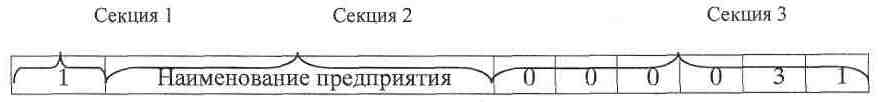  Порядок нумерации идентификационного номера: Идентификационная форма оборудования
      Примечание: Заполняется на каждую единицу оборудования . Перечень ПХД-содержащего оборудования (справочный)
      ПХД-содержащие трансформаторы, произведенные в СССР в 1980 – 1991 годах.
      1. Трехфазные ступенчатые герметические трансформаторы для общего пользования
      Жидкий диэлектрик - Совтол 10. Использовался для изоляции и охлаждения трансформатора.
      Производитель – Чирчикский трансформаторный завод в Узбекистане.
      2. Трехфазные ступенчатые трансформаторы
      Жидкий диэлектрик - Совтол 10. Использовался для изоляции и охлаждения трансформатора.
      Производитель – Промышленная корпорация "Уралэлектромаш", Российская Федерация.
      3. Трехфазные ступенчатые трансформаторы для обеспечения тиристоров электрических конвертеров
      Жидкий диэлектрик - Совтол 10. Использовался для изоляции и охлаждения трансформатора.
      Производитель – Чирчикский трансформаторный завод в Узбекистане.
      4. Трехфазные ступенчатые трансформаторы с компенсирующим реактором для обеспечения тиристоров электрических конвертеров в электролизной ванне
      Жидкий диэлектрик - Совтол 10. Использовался для изоляции и охлаждения трансформатора.
      Производитель – Чирчикский трансформаторный завод в Узбекистане.
      5. Трансформаторы для использования на общих трансформаторных подстанциях для обеспечения контактов электрических сварочных аппаратов
      Жидкий диэлектрик - Совтол 10. Использовался для изоляции и охлаждения трансформатора.
      Производитель – Чирчикский трансформаторный завод в Узбекистане.
      ПХД-содержащие конденсаторы, произведенные в СССР
      1. Косинусные конденсаторы модели КС для повышения фактора силы на электрических заводах с переменным током и частотой 50 (60) Гц .
      Вес конденсаторов : нулевой величины – до 18 кг, первой величины – до 30 кг, второй величины – до 60 кг .
      Диэлектрик – конденсаторная бумага, пропитанная трихлордифенилом.
      Производитель – Усть-Каменогорский конденсаторный завод.
      В нижеследующей таблице представлены данные по конденсаторам II, III и IV серии, с частотой 50 Гц .
      2. Косинусные конденсаторы модели КСК для повышения силового фактора на электрических заводах с переменным током и частотой 50 (60) Гц
      Вес конденсаторов: нулевой величины – до 30 кг, второй величины – до 60 кг.
      Диэлектрик – полипропиленовая пленка и конденсаторная бумага, пропитанная трихлордифенилом.
      Производитель – Усть-Каменогорский конденсаторный завод
      3. Конденсаторы для электрических термальных заводов с частотой колебаний в пределах от 0,5 кГц до 10,0 кГц
      Вес конденсаторов данной модели до 35 кг.
      Диэлектрик – конденсаторная бумага, пропитанная трихлордифенилом (в кондиционерах с пометкой "К" - пропиленовая пленка и конденсаторная бумага, пропитанная трихлордифенилом).
      Производители конденсаторов перечислены в таблице под №№ 1 … 45 –, Усть-Каменогорский конденсаторный завод под № № 46 … 54 – Серпуховское исследовательское предприятие "Конденсатор".
      4. Конденсаторы для использования в батареях индукционных печей или других электрических термальных цехах для тока частотой 50 Гц
      Вес конденсаторов данной модели до 52 кг .
      Диэлектрик – конденсаторная бумага, пропитанная трихлордифенилом (в кондиционерах с пометкой "К" - пропиленовая пленка и конденсаторная бумага, пропитанная трихлордифенилом).
      Усть-Каменогорский конденсаторный завод.
      5. Конденсаторы для повышения силового фактора корабельных электрических цехов с переменным током с частотой 50 Гц
      Диэлектрик – конденсаторная бумага, пропитанная трихлордифенилом Производитель – Усть-Каменогорский конденсаторный завод.
      6. Конденсаторы для повышения силового фактора в трансформаторах сварочных аппаратов ТДК-500
      Вес конденсаторов до 19 кг .
      Диэлектрик – конденсаторная бумага, пропитанная трихлордифенилом.
      Производитель – Усть-Каменогорский конденсаторный завод.
      7. Конденсаторы для смонтированных батарей с продольным компенсатором реактивной мощности в линиях электропередач
      Диэлектрик – конденсаторная бумага, пропитанная трихлордифенилом. Производитель – Усть-Каменогорский конденсаторный завод.
      8. Конденсаторы для параллельных батарей прямых линий передач электроэнергии
      Диэлектрик – конденсаторная бумага, пропитанная трихлордифенилом (в кондиционерах с пометкой "К" - пропиленовая пленка и конденсаторная бумага, пропитанная трихлордифенилом).
      Производитель – Усть-Каменогорский конденсаторный завод.
      9. Резонансные конденсаторы для фильтровых батарей линий передач электроэнергии и силовых фильтров в статических конденсаторах и конденсаторных цехах
      Диэлектрик – конденсаторная бумага, пропитанная трихлордифенилом (в кондиционерах с пометкой "К" - пропиленовая пленка и конденсаторная бумага, пропитанная трихлордифенилом).
      Производитель – Усть-Каменогорский конденсаторный завод.
      10. Конденсаторы для электрических цепей однофазных индукционных моторов
      11. Конденсаторы для электрических цепей дополнительных машин в электрических локомотивах переменного тока
      Диэлектрик – конденсаторная бумага, пропитанная трихлордифенилом (в кондиционерах с пометкой "К" - пропиленовая пленка и конденсаторная бумага, пропитанная трихлордифенилом).
      Производитель – Серпуховское исследовательское предприятие "Конденсатор".
      12. Конденсаторы для тиристоров тянущих зубчатых барабанов подвижного состава электрического транспорта
      Диэлектрик – конденсаторная бумага, пропитанная трихлордифенилом.
      Производитель – Серпуховское исследовательское предприятие "Конденсатор".
      13. Конденсаторы для полупроводниковых конвертеров частоты
      Диэлектрик – конденсаторная бумага, пропитанная трихлордифенилом (в кондиционерах с пометкой "К" - пропиленовая пленка и конденсаторная бумага, пропитанная трихлордифенилом).
      Производитель – Серпуховское исследовательское предприятие "Конденсатор".
      14. Импульсные конденсаторы
      Диэлектрик – конденсаторная бумага, пропитанная нитросоволом (смесь пентахлорбифенила и альфанитронафталина).
      Производитель – Серпуховское исследовательское предприятие "Конденсатор". Образец маркировки оборудования  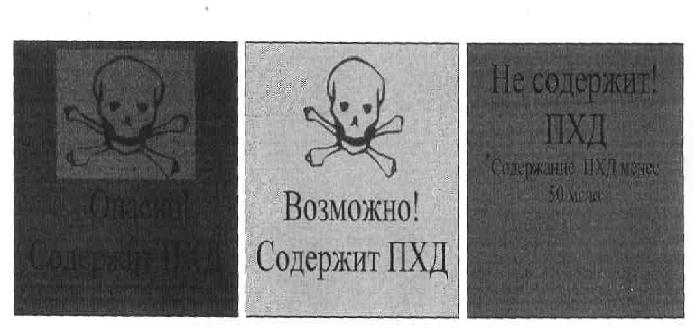 
      Примечание:
      1. Этикетка прикрепляется рядом с заводской табличкой или на лицевой (видимой) стороне оборудования.
      2. Этикетка для 1 группы оборудования Красного цвета
      3. Этикетка для 2 группы оборудования Желтого цвета
      4. Этикетка для 3 группы оборудования Зеленого цвета
      5. Этикетки для маркировки оборудования изготавливаются из пластиковой пленки на самоклеющейся основе.
      6. Для оборудования этикетки изготавливаются размерами 10 см х 7 см.
      Форма             Журнал учета отбора проб
      Форма             Акт отбора проб
      1. Наименование организации, Ф.И.О. и должность представителя
      отбирающегося на испытания проб материала ___________________________
      _____________________________________________________________________
      Образцы отобраны в присутствии (Ф.И.О. и должность
      представителя) ______________________________________________________
      _____________________________________________________________________
      1. Основные данные
      2. Производитель оборудования _________________________________
      _____________________________________________________________________
      3. Составлен настоящий акт в том, что "____" ____________
      201 __ год отобраны пробы (образцы) для определения наличие
      полихлордифениллов
      _____________________________________________________________________
      _____________________________________________________________________
      4. Транспортировка, погрузо-разгрузочные операции, вид тары, упаковки
      _____________________________________________________________________
      _____________________________________________________________________
      5. Количество экземпляров акта отбора _________________________
      _____________________________________________________________________
      _____________________________________________________________________
      Ф.И.О., должность (представителя отбирающегося пробы):
      _____________________________________________________________________
      Подпись ________________________
      Ф.И.О., должность (присутствующих при отборе проба)
      _____________________________________________________________________
      Подпись (присутствующих при отборе проба) _____________________
      Форма             Реестр учета ПХД-содержащего оборудования
      Продолжение таблицы
      Форма             Информационный лист о собственнике Маркировка грузовой единицы
      Перечень международных документов, регулирующих маркировку ПХД отходов
      "Перевозка опасных грузов", рекомендации экспертов ООН по перевозке опасных грузов.
      "Международный Кодекс морской перевозки опасных грузов"
      "Европейское соглашение о международной дорожной перевозке опасных грузов (ДОПОГ)", приложения А и В
      "Международные правила перевозки опасных грузов по железным дорогам (МПОГ)"
      "Международная грузовая конвенция (МГК)"
      "Соглашение о международном грузовом сообщении (СМГС)", приложение 4.
      "Европейские предписания, касающиеся международной перевозки опасных грузов по внутренним водным путям (ВОПОГ)".
      Маркировка изготавливается из плотной бумаги с водонепроницаемым покрытием и прикрепляется на лицевой (видимой) стороне грузовой единицы Знаки опасности имеют форму квадрата, повернутого под углом 45 о (в форме ромба), с минимальными размерами 100 х 100 мм. Знаки имеют линию, проведенную с внутренней стороны параллельно кромке на расстоянии 5 мм от нее. В верхней половине знака линия бывает такого же цвета, как и символ, а в нижней половине знака она бывает такого же цвета, как и цифра, указанная в нижнем углу. Знаки располагаются на контрастном фоне или обводятся пунктирным или сплошным внешним контуром. В зависимости от размеров упаковки размеры знаков могут быть уменьшены при условии, что они по-прежнему будут четко видимыми.
      При транспортировке опасных отходов автомобильным транспортом используются следующие маркировки:
      При перевозке ПХД отходов морским путем дополнительно указывается маркировочный знак вещества, опасного для окружающей среды (рыба, дерево), наименование и состояние вещества
      Индивидуальный номер упаковки для маркировки грузовой единицы изготавливается из плотной бумаги с водонепроницаемым покрытием размером А 4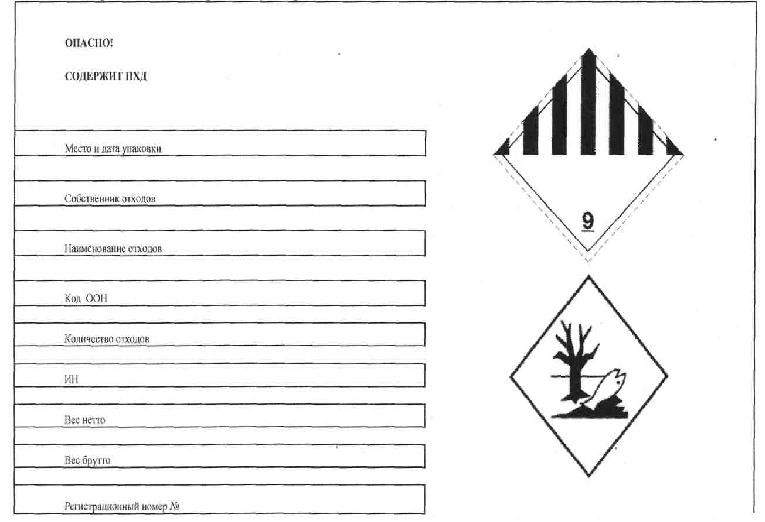  Маркировка об опасности
      Наружняя маркировка объектов хранения ПХД - содержащего оборудования и отходов изготавливается из плотной бумаги на самоклеющейся основе размером 20 х 23 см.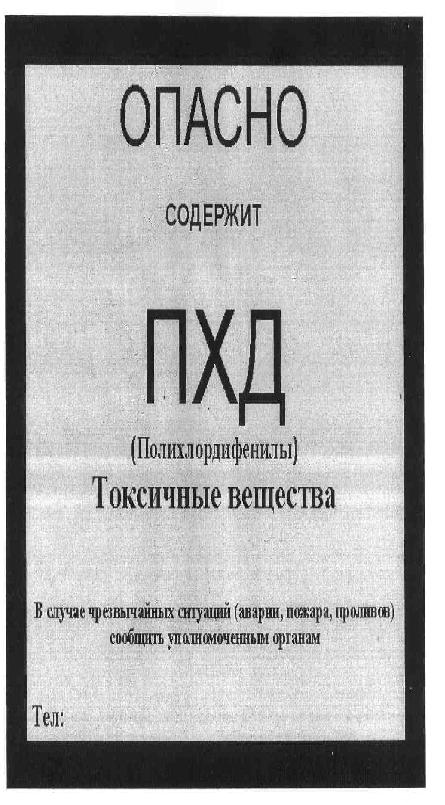 
					© 2012. РГП на ПХВ «Институт законодательства и правовой информации Республики Казахстан» Министерства юстиции Республики Казахстан
				
Министр
Н. КаппаровУтверждены приказом
Министра охраны
окружающей среды
Республики Казахстан
от 24 февраля 2012 года № 40-өПриложение 1
к Правилам обращения со стойкими органическими
загрязнителями и отходами, их содержащими
№
п/п
Мероприятие
Ответственное лицо
Срок выполнения
Документ/запись
1.
2.
3.
4.
5.
6.
7.
8.
9.
10.Приложение 2
к Правилам обращения со стойкими органическими
загрязнителями и отходами, их содержащими
город Астана
-
1
город Алматы
-
2
Восточно-Казахстанская область
-
3
Павлодарская область
-
4
Карагандинская область
-
5
Акмолинская область
-
6
Северо-Казахстанская область 
-
7
Костанайская область
-
8
Западно-Казахстанская область 
-
9
Актюбинская область
-
10
Атырауская область
-
11
Мангистауская область
-
12
Алматинская область
-
13
Жамбылская область
-
14
Южно-Казахстанская область 
-
15
Кызылординская область
-
16Приложение 3
к Правилам обращения со стойкими органическими
загрязнителями и отходами, их содержащими
Идентификационная форма оборудования
Идентификационная форма оборудования
Идентификационная форма оборудования
Идентификационная форма оборудования
Идентификационная форма оборудования
Идентификационная форма оборудования
1
Наименование оборудования
Наименование оборудования
Наименование оборудования
2
Идентификационный номер (ИН)
оборудования
Идентификационный номер (ИН)
оборудования
Идентификационный номер (ИН)
оборудования
3
Тип и марка оборудования
Тип и марка оборудования
Тип и марка оборудования
4
Серийный номер
Серийный номер
Серийный номер
5
Производитель, страна производителя
Производитель, страна производителя
Производитель, страна производителя
6
Место расположения оборудования
Место расположения оборудования
Место расположения оборудования
7
Основные технические характеристики
Основные технические характеристики
Основные технические характеристики
8
Год производства 
Год производства 
Год производства 
9
Физические
параметры:
Общая масса (кг)
Общая масса (кг)
9
Физические
параметры:
Объем/ масса масла
(л или кг)
Объем/ масса масла
(л или кг)
9
Физические
параметры:
Масса оборудования в сухом
состоянии (кг)
Масса оборудования в сухом
состоянии (кг)
9
Физические
параметры:
Габариты оборудования
(длина, ширина, высота, м)
Габариты оборудования
(длина, ширина, высота, м)
10
Наименование масла, синтетической
жидкости
Наименование масла, синтетической
жидкости
Наименование масла, синтетической
жидкости
11
Содержится ли ПХД в масле/синтетической
жидкости?
Содержится ли ПХД в масле/синтетической
жидкости?
Содержится ли ПХД в масле/синтетической
жидкости?
да/нет
ппм
11
Содержится ли ПХД в масле/синтетической
жидкости?
Содержится ли ПХД в масле/синтетической
жидкости?
Содержится ли ПХД в масле/синтетической
жидкости?
11
Содержится ли ПХД в масле/синтетической
жидкости?
Содержится ли ПХД в масле/синтетической
жидкости?
Содержится ли ПХД в масле/синтетической
жидкости?
12
На каком основании сделан вывод о
наличии или отсутствии ПХД в
масле/синтетической жидкости?
На каком основании сделан вывод о
наличии или отсутствии ПХД в
масле/синтетической жидкости?
На каком основании сделан вывод о
наличии или отсутствии ПХД в
масле/синтетической жидкости?
13
Эксплуа-
тационные
данные
Эксплуа-
тируется
13
Эксплуа-
тационные
данные
13
Эксплуа-
тационные
данные
Не эксплуа-
тируется
14
Техническое
состояние
оборудо-
вания
Имеется ли утечка?
Имеется ли утечка?
14
Техническое
состояние
оборудо-
вания
Загрязнено ли основание
(бетон, почва) под
оборудованием?
Загрязнено ли основание
(бетон, почва) под
оборудованием?
14
Техническое
состояние
оборудо-
вания
Имеются ли внешние признаки
повреждения оборудования
(коррозия, трещины)?
Имеются ли внешние признаки
повреждения оборудования
(коррозия, трещины)?
14
Техническое
состояние
оборудо-
вания
Характеристика
месторасположения
оборудования (на открытом
воздухе, в рабочем
помещении, обособленном
закрытом помещении)
Характеристика
месторасположения
оборудования (на открытом
воздухе, в рабочем
помещении, обособленном
закрытом помещении)
15
Содержание
и техничес-
кое обслу-
живание,
уход;
текущий
ремонт
оборудо-
вания
Кто производит техническое
обслуживание оборудования?
Кто производит техническое
обслуживание оборудования?
15
Содержание
и техничес-
кое обслу-
живание,
уход;
текущий
ремонт
оборудо-
вания
Наименование жидкости
используемой для доливки?
Наименование жидкости
используемой для доливки?
15
Содержание
и техничес-
кое обслу-
живание,
уход;
текущий
ремонт
оборудо-
вания
Производилась ли замена
жидкости? если да, то когда
проводилась последняя
замена?
Производилась ли замена
жидкости? если да, то когда
проводилась последняя
замена?
15
Содержание
и техничес-
кое обслу-
живание,
уход;
текущий
ремонт
оборудо-
вания
Какая компания производила
замену жидкости?
Какая компания производила
замену жидкости?
15
Содержание
и техничес-
кое обслу-
живание,
уход;
текущий
ремонт
оборудо-
вания
Какой маркой синтетической
жидкости или масла
производилась замена?
(Название на языке
оригинала)
Какой маркой синтетической
жидкости или масла
производилась замена?
(Название на языке
оригинала)
Ф.И.О., должность ответственного лица и исполнителя, подпись, дата
Ф.И.О., должность ответственного лица и исполнителя, подпись, дата
Ф.И.О., должность ответственного лица и исполнителя, подпись, дата
Ф.И.О., должность ответственного лица и исполнителя, подпись, дата
Ф.И.О., должность ответственного лица и исполнителя, подпись, дата
Ф.И.О., должность ответственного лица и исполнителя, подпись, дата
16
Ответственное лицо:
Ответственное лицо:
Ответственное лицо:
_____________
подпись
____________________
дата
17
Исполнитель:
Исполнитель:
Исполнитель:
_____________
подпись
____________________
датаПриложение 4
к Правилам обращения со стойкими органическими
загрязнителями и отходами, их содержащими
№
Модель трансформатора
Вес, кг
Вес, кг
Всего
Жидкий диэлектрик
1
ТНЗ-25/10
490
160
2
ТНЗ-40/10
610
205
3
ТНЗ-630/10
3400
1100
4
ТНЗ-1000/10
5000
1800
5
ТНЗ-1600/10
8000
2850
6
ТНЗ-2500/10
12000
4120
№
Модель трансформатора
(№ 15-13-47 90)
Вес, кг
Вес, кг
Всего
Жидкий диэлектрик
1
ТНЗ-25/10
490
160
2
ТНЗ-40/10
610
205
3
ТНЗ-630/10
3000
1100
4
ТНЗ-1000/10
4000
1676
5
ТНЗ-1600/10
7690
2765
6
ТНЗ-2500/10
11180
2980
№
Модель трансформатора
Вес, кг
Вес, кг
Всего
Жидкий диэлектрик
1
ТНП-400/10
-
1500
2
ТНП-800/10
-
2750
3
ТНП-1600/10
-
3500
4
ТНП-1000/10
-
2500
5
ТНПУ-2000/10
-
3350
№
Модель трансформатора
(№ 15-05 67)
Вес, кг
Вес, кг
№
Модель трансформатора
(№ 15-05 67)
Всего
Жидкий диэлектрик
1
ТНР-420/0,5П
1900
800
2
ТНР-750/10
4600
1700
3
ТНР- 1800/10
6100
2500
4
ТНРУ-1200/10
5600
2200
5
ТНРУ-2000/10
8350
3350
№
Модель трансформатора
(№ 13-47 90)
Вес, кг
Вес, кг
Всего
Жидкий диэлектрик
1
ТНЗП-400/10
3250
1380
2
ТНЗП-630/10
4000
1350
3
ТНЗП-1000/10
5300
1970
4
ТНЗП-1600/10
8250
2850
№
Модель трансформатора
Вес, кг
Вес, кг
№
Модель трансформатора
Всего
Жидкий диэлектрик
1
ТНЗПУ-1000/10
6000
2200
2
ТНЗПУ-2000/10
9000
3260
№
Модель трансформатора
Вес, кг
Вес, кг
№
Модель трансформатора
Всего
Жидкий диэлектрик
1
ТНЗС-2500/10
11550
4160
Параметры
Параметры
Параметры
Параметры
№
Модель конденсатора
Модель конденсатора
Напряжение,
киловольт
Сила, киловар
Емкость,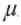 F
Вес, кг
II Серия
II Серия
II Серия
II Серия
II Серия
II Серия
1
КС1-0,22-6-3У3 (1У3, 2У3)
КС1-0,22-6-3У3 (1У3, 2У3)
0,22
6
395
27
2
КС1-0,38-18-3У3 (1У3, 2У3)
КС1-0,38-18-3У3 (1У3, 2У3)
0,38
18
397
27
3
КС1-0,50-18-3У3 (1У3, 2У3)
КС1-0,50-18-3У3 (1У3, 2У3)
0,50
18
229
28
4
КС1-0,66-20-3У3 (1У3, 2У3)
КС1-0,66-20-3У3 (1У3, 2У3)
0,66
20
146
28
5
КС1-0,22-6-3У1 (1У1, 2У1)
КС1-0,22-6-3У1 (1У1, 2У1)
0,22
6
395
27
6
КС1-0,38-14-3У1 (1У1, 2У1)
КС1-0,38-14-3У1 (1У1, 2У1)
0,38
14
309
27
7
КС1-0,50-14-3У1 (1У1, 2У1)
КС1-0,50-14-3У1 (1У1, 2У1)
0,50
14
178
28
8
КС1-0,66-16-3У1 (1У1, 2У1)
КС1-0,66-16-3У1 (1У1, 2У1)
0,66
16
117
28
9
КС2-0,22-12-3У3 (1У3, 2У3)
КС2-0,22-12-3У3 (1У3, 2У3)
0,22
12
790
54
10
КС2-0,38-36-3У3 (1У3, 2У3)
КС2-0,38-36-3У3 (1У3, 2У3)
0,38
36
794
54
11
КС2-0,50-36-3У3 (1У3, 2У3)
КС2-0,50-36-3У3 (1У3, 2У3)
0,50
36
458
55
12
КС2-0,66-40-3У3 (1У3, 2У3)
КС2-0,66-40-3У3 (1У3, 2У3)
0,66
40
292
55
13
КС2-0,22-12-3У1 (1У1, 2У1)
КС2-0,22-12-3У1 (1У1, 2У1)
0,22
12
790
54
14
КС2-0,38-28-3У1 (1У1, 2У1)
КС2-0,38-28-3У1 (1У1, 2У1)
0,38
28
618
54
15
КС2-0,50-28-3У1 (1У1, 2У1)
КС2-0,50-28-3У1 (1У1, 2У1)
0,50
28
356
55
16
КС2-0,66-32-3У1 (1У1, 2У1)
КС2-0,66-32-3У1 (1У1, 2У1)
0,66
32
234
55
II Серия (t 45oC)
II Серия (t 45oC)
II Серия (t 45oC)
II Серия (t 45oC)
II Серия (t 45oC)
II Серия (t 45oC)
II Серия (t 45oC)
17
КС1-0,22-6-3У3 (1У3, 2У3)
КС1-0,22-6-3У3 (1У3, 2У3)
0,22
6
395
27
18
КС1-0,38-16-3У3 (1У3, 2У3)
КС1-0,38-16-3У3 (1У3, 2У3)
0,38
16
353
27
19
КС1-0,50-16-3У3 (1У3, 2У3)
КС1-0,50-16-3У3 (1У3, 2У3)
0,50
16
204
28
20
КС1-0,66-18-3У3 (1У3, 2У3)
КС1-0,66-18-3У3 (1У3, 2У3)
0,66
18
132
28
21
КС2-0,22-12-3У1 (1У3, 2У3)
КС2-0,22-12-3У1 (1У3, 2У3)
0,22
12
790
54
22
КС2-0,38-32-3У3 (1У3, 2У3)
КС2-0,38-32-3У3 (1У3, 2У3)
0,38
32
706
54
23
КС2-0,50-32-3У3 (1У3, 2У3)
КС2-0,50-32-3У3 (1У3, 2У3)
0,50
32
408
55
24
КС2-0,50-32-3У3 (1У3, 2У3)
КС2-0,50-32-3У3 (1У3, 2У3)
0,50
32
408
55
II Серия (t 50oC)
II Серия (t 50oC)
II Серия (t 50oC)
II Серия (t 50oC)
II Серия (t 50oC)
II Серия (t 50oC)
II Серия (t 50oC)
25
КС1-0,22-6-3У3 (1У3, 2У3)
КС1-0,22-6-3У3 (1У3, 2У3)
0,22
6
395
27
26
КС1-0,38-14-3У3 (1У3, 2У3)
КС1-0,38-14-3У3 (1У3, 2У3)
0,38
14
309
27
27
КС1-0,50-14-3У3 (1У3, 2У3)
КС1-0,50-14-3У3 (1У3, 2У3)
0,50
14
178
28
28
КС1-0,66-16-3У3 (1У3, 2У3)
КС1-0,66-16-3У3 (1У3, 2У3)
0,66
16
117
28
29
КС2-0,22-12-3У3 (1У3, 2У3)
КС2-0,22-12-3У3 (1У3, 2У3)
0,22
12
790
54
30
КС2-0,38-28-3У3 (1У3, 2У3)
КС2-0,38-28-3У3 (1У3, 2У3)
0,38
28
618
54
31
КС2-0,50-28-3У3 (1У3, 2У3)
КС2-0,50-28-3У3 (1У3, 2У3)
0,50
28
356
55
32
КС2-0,66-32-3У3 (1У3, 2У3)
КС2-0,66-32-3У3 (1У3, 2У3)
0,66
32
234
55
III Серия
III Серия
III Серия
III Серия
III Серия
III Серия
III Серия
33
КС1-0,22-8-3У3 (1У3, 2У3)
КС1-0,22-8-3У3 (1У3, 2У3)
0,22
8
526
27
34
КС1-0,38-25-3У3 (1У3, 2У3)
КС1-0,38-25-3У3 (1У3, 2У3)
0,38
25
551
27
35
КС1-0,66-25-3У3 (1У3, 2У3)
КС1-0,66-25-3У3 (1У3, 2У3)
0,66
25
183
28
36
КС1-0,22-8-3У3 (1У1, 2У1)
КС1-0,22-8-3У3 (1У1, 2У1)
0,22
8
526
27
37
КС1-0,38-20-3У1 (1У1, 2У1)
КС1-0,38-20-3У1 (1У1, 2У1)
0,38
20
441
27
38
КС1-0,66-20-3У1 (1У1, 2У1)
КС1-0,66-20-3У1 (1У1, 2У1)
0,66
20
146
27
39
КС1-1,05-37,5-2У3 (1У3)
КС1-1,05-37,5-2У3 (1У3)
1,05
37,5
108
28
40
КС1-3,15-37,5-2У3 (1У3)
КС1-3,15-37,5-2У3 (1У3)
3,15
37,5
12
28
41
КС1-6,3-37,5-2У3 (1У3)
КС1-6,3-37,5-2У3 (1У3)
6,3
37,5
3
29
42
КС1-10,5-37,5-2У3 (1У3)
КС1-10,5-37,5-2У3 (1У3)
10,5
37,5
1
29
43
КС1-1,05-30-2У1 (1У1)
КС1-1,05-30-2У1 (1У1)
1,05
30
86,7
28
44
КС1-3,15-30-2У1 (1У1)
КС1-3,15-30-2У1 (1У1)
3,15
30
10
28
45
КС1-6,3-30-2У (1У1)
КС1-6,3-30-2У (1У1)
6,3
30
2
29
46
КС1-10,05-30-2У1 (1У1)
КС1-10,05-30-2У1 (1У1)
10,5
30
1
29
47
КС2-0,22-16-3У3 (1У3, 2У3)
КС2-0,22-16-3У3 (1У3, 2У3)
0,22
16
1052
54
48
КС2-0,38-32-3У3 (1У3, 2У3)
КС2-0,38-32-3У3 (1У3, 2У3)
0,38
50
1102
54
49
КС2-0,66-50-3У3 (1У3, 2У3)
КС2-0,66-50-3У3 (1У3, 2У3)
0,66
50
366
55
50
КС2-0,22-16-3У1 (1У1, 2У1)
КС2-0,22-16-3У1 (1У1, 2У1)
0,22
16
1052
54
51
КС2-0,38-40-3У1 (1У1, 2У1)
КС2-0,38-40-3У1 (1У1, 2У1)
0,38
40
882
54
52
КС2-0,66-40-3У1 (1У1, 2У1)
КС2-0,66-40-3У1 (1У1, 2У1)
0,66
40
292
55
53
КС2-1,05-75-2У3 (1У3)
КС2-1,05-75-2У3 (1У3)
1,05
75
217
56
54
КС2-3,15-75-2У3 (1У3)
КС2-3,15-75-2У3 (1У3)
3,15
75
24
57
55
КС2-6,3-75-2У3 (1У3)
КС2-6,3-75-2У3 (1У3)
6,3
75
6
57
56
КС2-10,5-75-2У3 (1У3)
КС2-10,5-75-2У3 (1У3)
10,5
75
2
56
57
КС2-1,05-60-2У1 (1У1)
КС2-1,05-60-2У1 (1У1)
1,05
60
173
56
58
КС2-3,15-60-2У1 (1У1)
КС2-3,15-60-2У1 (1У1)
3,15
60
19
57
59
КС2-6,3-60-2У1 (1У1)
КС2-6,3-60-2У1 (1У1)
6,3
60
5
57
60
КС2-10,5-60-2У1 (1У1)
КС2-10,5-60-2У1 (1У1)
10,5
60
2
56
III Серия (t 45oC)
III Серия (t 45oC)
III Серия (t 45oC)
III Серия (t 45oC)
III Серия (t 45oC)
III Серия (t 45oC)
III Серия (t 45oC)
61
КС1-0,22-8-3У3 (1У3, 2У3)
КС1-0,22-8-3У3 (1У3, 2У3)
0,22
8
526
27
62
КС1-0,38-22,5-3У3 (1У3, 2У3)
КС1-0,38-22,5-3У3 (1У3, 2У3)
0,38
22,5
496
27
63
КС1-0,66-22,5-3У3 (1У3, 2У3)
КС1-0,66-22,5-3У3 (1У3, 2У3)
0,66
22,5
165
28
64
КС1-1,05-34-2У3 (1У3)
КС1-1,05-34-2У3 (1У3)
1,05
34
98,2
28
65
КС1-3,15-34-2У3 (1У3)
КС1-3,15-34-2У3 (1У3)
3,15
34
10,9
28
66
КС1-6,3-34-2У3 (1У3)
КС1-6,3-34-2У3 (1У3)
6,3
34
2,73
29
67
КС1-10,5-34-2У3 (1У3)
КС1-10,5-34-2У3 (1У3)
10,5
34
0,982
29
68
КС1-0,22-16-3У3 (1У3, 2У3)
КС1-0,22-16-3У3 (1У3, 2У3)
0,22
16
1052
54
69
КС2-0,38-45-3У3 (1У3, 2У3)
КС2-0,38-45-3У3 (1У3, 2У3)
0,38
45
882
54
70
КС2-0,66-45-3У3 (1У3, 2У3)
КС2-0,66-45-3У3 (1У3, 2У3)
0,66
45
330
55
71
КС2-1,05-67-2У3 (1У3)
КС2-1,05-67-2У3 (1У3)
1,05
67
194
56
72
КС2-3,15-67-2У3 (1У3)
КС2-3,15-67-2У3 (1У3)
3,15
67
21,5
57
73
КС2-6,3-67-2У3 (1У3)
КС2-6,3-67-2У3 (1У3)
0,38
50
1102
54
74
КС2-10,5-67-2У3 (1У3)
КС2-10,5-67-2У3 (1У3)
0,66
50
366
55
III Серия (t 50oC)
III Серия (t 50oC)
III Серия (t 50oC)
III Серия (t 50oC)
III Серия (t 50oC)
III Серия (t 50oC)
III Серия (t 50oC)
75
75
КС1-0,22-8-3У3 (1У3, 2У3)
0,22
8
526
27
76
76
КС1-0,38-20-3У3 (1У3, 2У3)
0,38
20
441
27
77
77
КС1-0,66-20-3У3 (1У3, 2У3)
0,66
20
146
28
78
78
КС1-1,05-30-2У3 (1У3)
1,05
30
86,7
28
79
79
КС1-3,15-30-2У3 (1У3)
3,15
30
9,63
28
80
80
КС1-6,3-30-2У3 (1У3)
6,3
30
2,41
29
81
81
КС1-10,5-30-2У3 (1У3)
10,5
30
0,867
29
82
82
КС2-0,22-16-3У3 (1У3, 2У3)
0,22
16
1052
54
83
83
КС2-0,38-40-3У3 (1У3, 2У3)
0,38
40
882
54
84
84
КС2-0,66-40-3У3 (1У3, 2У3)
0,66
40
292
55
85
85
КС2-1,05-60-2У3 (1У3)
1,05
60
173
56
86
86
КС2-3,15-60-2У3 (1У3)
3,15
60
19,3
57
87
87
КС2-6,3-60-2У3 (1У3)
6,3
60
4,82
57
88
88
КС2-10,5-60-2У3 (1У3)
10,5
60
1,73
57
IV Серия
IV Серия
IV Серия
IV Серия
IV Серия
IV Серия
IV Серия
89
89
КС0-0,22-4-3У3 (1У3, 2У3)
0,22
4
260
17
90
90
КС0-0,22-4-3У1 (1У1, 2У1)
0,22
4
260
17
91
91
КС0-0,38-12,5-3У3 (1У3, 2У3)
0,38
12,5
276
17
92
92
КС0-0,38-12,5-3У1 (1У1, 2У1)
0,38
12,5
276
17
93
93
КС0-0,66-12,5-3У3 (1У3, 2У3)
0,66
12,5
92
17
94
94
КС0-0,66-12,5-3У1 (1У1, 2У1)
0,66
12,5
92
17
95
95
КС0-3,15-25-2У3 (1У3)
3,15
25
8
18
96
96
КС0-3,15-25-2У1 (1У1)
3,15
25
8
18
97
97
КС0-6,3-25-2У3 (1У3)
6,3
25
2
18
98
98
КС0-6,3-25-2У1 (1У1)
6,3
25
2
18
99
99
КС0-10,5-25-2У3 (1У3)
10,5
25
1
18
100
100
КС0-10,5-25-2У1 (1У1)
10,5
25
1
18
101
101
КС1-3,15-50-2У3 (1У3)
3,15
50
16
28
102
102
КС1-6,3-50-2У3 (1У3)
6,3
50
4
29
103
103
КС1-10,5-50-2У3 (У3)
10,5
50
1,45
29
104
104
КС1-3,15-37,5-2У1 (1У1)
3,15
37,5
12
28
105
105
КС1-6,3-37,5-2У1 (1У1)
6,3
37,5
3
29
106
106
КС1-10,5-37,5-2У1 (2У1)
10,5
37,5
1,1
28
107
107
КС2-3,15-100-2У3 (1У3)
3,15
100
32,9
57
108
108
КС2-6,3-100-2У3 (1У3)
6,3
100
8
57
109
109
КС2-10,5-100-2У3 (1У3)
10,5
100
2,9
57
110
110
КС2-3,15-75-2У1 (1У1)
3,15
75
24
57
111
111
КС2-6,3-75-2У1 (1У1)
6,3
75
6
57
112
112
КС2-10,5-100-2У1 (1У1)
10,5
100
2,2
57
50 Гц желіліктегі тропикалық климатқа арналған конденсаторлар
50 Гц желіліктегі тропикалық климатқа арналған конденсаторлар
50 Гц желіліктегі тропикалық климатқа арналған конденсаторлар
50 Гц желіліктегі тропикалық климатқа арналған конденсаторлар
50 Гц желіліктегі тропикалық климатқа арналған конденсаторлар
50 Гц желіліктегі тропикалық климатқа арналған конденсаторлар
50 Гц желіліктегі тропикалық климатқа арналған конденсаторлар
II Серия (t 45oC)
II Серия (t 45oC)
II Серия (t 45oC)
II Серия (t 45oC)
II Серия (t 45oC)
II Серия (t 45oC)
II Серия (t 45oC)
113
113
КС1-0,38-16-3T3 (1T3, 2T3)
0,38
16
353
27
114
114
КС1-0,38-16-3T2 (1T2, 2T2)
0,38
16
353
27
115
115
КС1-0,40-16-3T3 (1T3, 2T3)
0,40
16
318
27
116
116
КС1-0,40-16-3T2 (1T2, 2T2)
0,40
16
318
27
117
117
КС1-0,44-16-3T3 (1T3, 2T3)
0,44
16
263
27
118
118
КС1-0,44-16-3T2 (1T2, 2T2)
0,44
16
253
27
119
119
КС1-0,50-16-3T3 (1T3, 2T3)
0,50
16
204
28
120
120
КС1-0,50-16-3T2 (1T3, 2T2)
0,50
16
204
228
121
121
КС2-0,38-32-3T3 (1T3, 2T3)
0,38
32
706
54
122
122
КС2-0,38-32-3T2 (1T2, 2T2)
0,38
32
706
54
123
123
КС2-0,40-32-3T3 (1T3, 2T3)
0,40
32
636
54
124
124
КС2-0,40-32-3T2 (1T2, 2T2)
0,40
32
636
54
125
125
КС2-0,44-32-3T3 (1T3, 2T3)
0,44
32
526
54
126
126
КС2-0,44-32-3T2 (1T2, 2T2)
0,44
32
526
54
127
127
КС2-0,50-32-3T3 (1T3, 2T3)
0,50
32
408
55
128
128
КС2-0,50-32-3T2 (1T2, 2T2)
0,50
32
408
55
II Серия (t 50oC)
II Серия (t 50oC)
II Серия (t 50oC)
II Серия (t 50oC)
II Серия (t 50oC)
II Серия (t 50oC)
II Серия (t 50oC)
129
129
КС1-0,22-6-3T3 (1T3, 2T3)
0,22
6
395
27
130
130
КС1-0,22-6-3T2 (1T2, 2T2)
0,22
6
395
27
131
131
КС1-0,23-6-3T3 (1T3, 2T3)
0,23
6
360
27
132
132
КС1-0,23-6-3T2 (1T2, 2T2)
0,23
6
360
27
133
133
КС1-0,38-14-3T3 (1T3, 2T3)
0,38
14
309
27
134
134
КС1-0,38-14-3T2 (1T2, 2T2)
0,38
14
309
27
135
135
КС1-0,40-14-3T3 (1T3, 2T3)
0,40
14
279
27
136
136
КС1-0,40-14-3T2 (1T2, 2T2)
0,40
14
279
27
137
137
КС1-0,415-14-3T3 (1T3, 2T3)
0,415
14
260
27
138
138
КС1-0,415-14-3T2 (1T2, 2T2)
0,415
14
260
27
139
139
КС1-0,44-14-3T3 (1T3, 2T3)
0,44
14
230
27
140
140
КС1-0,50-14-3T3 (1T3, 2T3)
0,50
14
178
27
141
141
КС1-0,50-14-3T2 (1T2, 2T2)
0,50
14
178
27
142
142
КС2-0,22-12-3T3 (1T3, 2T3)
0,22
12
790
54
143
143
КС2-0,22-12-3T2 (1T2, 2T2)
0,22
12
790
54
144
144
КС2-0,23-12-3T3 (1T3, 2T3)
0,23
12
722
54
145
145
КС2-0,23-12-3T2 (1T2, 2T2)
0,23
12
722
54
146
146
КС2-0,38-28-3T3 (1T3, 2T3)
0,38
28
618
54
147
147
КС2-0,38-28-3T2 (1T2, 2T2)
0,38
28
618
54
148
148
КС2-0,40-28-3T3 (1T3, 2T3)
0,40
28
556
54
149
149
КС2-0,40-28-3T2 (1T2, 2T2)
0,40
28
556
54
150
150
КС2-0,415-28-3T3 (1T3, 2T3)
0,415
28
518
54
151
151
КС2-0,415-28-3T2 (1T2, 2T2)
0,415
28
518
54
152
152
КС2-0,44-28-3T3 (1T3, 2T3)
0,44
28
460
54
153
153
КС2-0,50-28-3T3 (1T3, 2T3)
0,50
28
356
54
154
154
КС2-0,50-28-3T2 (1T2, 2T2)
0,50
28
356
54
III Серия (t 45oC)
III Серия (t 45oC)
III Серия (t 45oC)
III Серия (t 45oC)
III Серия (t 45oC)
III Серия (t 45oC)
III Серия (t 45oC)
155
155
КС1-0,38-22,5-3T3 (2T3)
0,38
22,5
496
27
156
156
КС1-0,38-22,5-3T2 (2T2)
0,38
22,5
496
27
157
157
КС1-0,40-22,5-3T3 (2T3)
0,40
22,5
448
27
158
158
КС1-0,40-22,5-3T2 (2T2)
0,40
22,5
448
27
158
158
КС1-0,44-22,5-3T3 (2T3)
0,44
22,5
369
27
160
160
КС1-0,44-22,5-3T2 (2T2)
0,44
22,5
369
27
161
161
КС1-0,66-22,5-3T3 (2T3)
0,66
22,5
165
28
162
162
КС1-0,66-22,5-3T2 (2T2)
0,66
22,5
165
28
163
163
КС2-0,38-45-3T3 (2T3)
0,38
45
990
54
164
164
КС2-0,38-45-3T2 (2T2)
0,38
45
990
54
165
165
КС2-0,40-45-3T3 (2T3)
0,40
45
896
54
166
166
КС2-0,40-45-3T2 (2T2)
0,40
45
896
54
167
167
КС2-0,44-45-3T3 (2T3)
0,44
45
738
54
168
168
КС2-0,44-45-3T2 (2T2)
0,44
45
738
54
169
169
КС2-0,66-45-3T3 (2T3)
0,66
45
330
55
170
170
КС2-0,66-45-3T2 (2T2)
0,66
45
330
55
171
171
КС1-1,05-34-2T3
1,05
34
98
28
172
172
КС1-1,05-34-2T2
1,0
34
98
28
173
173
КС1-3,15-34-2T3
3,15
34
10,9
28
174
174
КС1-3,15-34-2T2
3,15
34
10,9
28
175
175
КС1-6,3-34-2T3
6,3
34
273
29
176
176
КС1-6,3-34-2T2
6,3
34
2,73
29
177
177
КС1-6,6-34-2T3
6,6
34
2,49
29
178
178
КС1-6,6-34-2T2
6,6
34
2,49
29
179
179
КС1-10,5-34-2T3
10,5
34
0,98
29
180
180
КС1-10,5-34-2T2
10,5
34
0,98
29
181
181
КС1-11-34-2T3
11
34
0,89
29
182
182
КС1-11-34-2T2
11
34
0,89
29
183
183
КС2-1,05-67-2T3
1,05
67
193
56
184
184
КС2-1,05-67-2T2
1,05
67
193
56
185
185
КС2-3,15-67-2T3
3,15
67
21,5
57
186
186
КС2-3,15-67-2T2
3,15
67
21,5
57
187
187
КС2-6,3-67-2T3
6,3
67
5,37
57
188
188
КС2-6,3-67-2T2
6,3
67
5,37
57
189
189
КС2-6,6-67-2T3
6,6
67
4,9
57
190
190
КС2-6,6-67-2T2
6,6
67
4,9
57
191
191
КС2-10,5-67-2T3
10,5
67
1,93
57
192
192
КС2-10,5-67-2T2
10,5
67
1,93
57
193
193
КС2-11-67-2T3
11
67
1,76
57
194
194
КС2-11-67-2T2
11
67
1,76
57
III Серия (t 50oC)
III Серия (t 50oC)
III Серия (t 50oC)
III Серия (t 50oC)
III Серия (t 50oC)
III Серия (t 50oC)
III Серия (t 50oC)
195
195
KC1-0.22-8-3T3 (2T3)
0,22
8
526
27
196
196
KCl-0,22-8-3T2(2T2)
0,22
8
526
27
197
197
КС1-0,23-9-ЗТЗ (2ТЗ)
0,23
9
542
27
198
198
KCl-0,23-9-3T2(2T2)
0,23
9
542
27
199
199
KCl-0,24-10-3T3(2T3)
0,24
10
552
27
200
200
KCl-0,24-10-3T2(2T2)
0,24
10
552
27
201
201
КС1-0,38-20-ЗТЗ (2ТЗ)
0,38
20
441
27
202
202
KCl-0,38-20-3T2(2T2)
0,38
20
441
27
203
203
KCl-0,415-20-3T3(2T3)
0,415
20
369
27
204
204
KCl-0,415-20-3T2(2T2)
0,415
20
369
27
205
205
KC1-0.44-14-3T3
0,44
14
230
27
206
206
KC1-0.66-20-3T3
0,66
20
146
28
207
207
KCl-0,66-20-3T2(2T2)
0,66
20
146
28
208
208
KC2-0,22-16-3T3 (2T3)
0,22
16
1052
54
209
209
КС 2-0,22-16-3T2(2T2)
0,22
16
1052
54
210
210
KC2-0,23-18-3T3(2T3)
0,23
18
1086
54
211
211
KC2-0,23-18-3T2(2T2)
0,23
18
186
54
212
212
KC2-0,24-20-3T3 (2T3)
0,24
20
1106
54
213
213
KC2-0,24-20-3T2 (2T2)
0,24
20
1106
54
214
214
KC2-0,38-40-3T3 (2T3)
0,38
40
882
54
215
215
KC2-0,38-40-3T2 (2T2)
0,38
40
882
54
216
216
KC2-0,415-40-3T3(2T3)
0,415
40
738
54
217
217
KC2-0,415-40-3T2(2T2)
0,415
40
738
54
218
218
KC2-0,44-28-3T2
0,44
28
459
54
219
219
KC1-0.22-8-3T3 (2T3)
0,22
8
526
27
220
220
KC2-0,66-40-3T3
0,66
40
292
55
221
221
KC2-0,66-40-3T2
0,66
40
292
55
222
222
KC2-1,O5-3O-1T3
1,05
30
86,5
56
223
223
KCl-l,05-30-2T2
1,05
30
86,5
28
224
224
KC1-3.15-30-2T3
3,15
30
9,63
28
225
225
KC1-3.15-30-2T2
3,15
30
9,63
28
226
226
KC1-6.3-30-2T3
6,3
30
2,4
29
227
227
KCl-6,3-30-2T2
6,3
30
2,4
29
228
228
KC1-1O,5-3O-2T3
10,5
30
0,87
29
229
229
KC1-10.5-30-2T2
10,5
30
0,87
29
230
230
KC2-l,05-60-2T3
1,05
60
173
56
231
231
KC2-l,05-60-2T2
1,05
60
173
56
232
232
KC2-3.15-60-2T2
3,15
60
19,3
51
233
233
KC2-3.15-60-2T2
3,15
60
19,3
57
234
234
KC2-6,3-60-2T3
6,3
60
4,8
57
235
235
KC2-6,3-60-2T2
6,3
60
4,8
57
236
236
KC2-10,5-60-2T3
10,5
60
1,74
57
237
237
KC2-10,5-60-2T2
10,5
60
1,74
57
Серия IV (t 45oC)
Серия IV (t 45oC)
Серия IV (t 45oC)
Серия IV (t 45oC)
Серия IV (t 45oC)
Серия IV (t 45oC)
Серия IV (t 45oC)
238
238
KCl-6,6-40-2T3
6,6
40
2,92
29
239
239
KCl-6,6-40-2T2
6,6
40
2,92
29
240
240
KC2-6.6-80-2T3
6,6
80
5,84
57
241
241
KC2-6.6-80-2T2
6,6
80
5,84
57
242
242
KC1-11-40-2T3
11
40
1,05
29
243
243
KC1-11-40-2T2
11
40
1,05
29
244
244
KC2-11-80-2T3
11
80
2,1
56
245
245
KC2-11-80-2T2
11
80
2,1
56
№
Модель конденсатора
Параметры
Параметры
Параметры
Параметры
№
Модель конденсатора
Напряжение,
киловольт
Сила,
киловар
Емкость,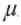 F
Вес, кг
1
КСК1-0,66-40-ЗУ1
0,66
40
292
27
2
КСК1-1,05-63-2У1
1,05
63
182
27
3
КСК1-3,15-75-2У1
3,15
75
24
27
4
КСК1-6,3-75-2У1
6,3
75
6
27
5
КСК1-10,5-75-2У1
10,5
75
2,2
27
6
КСК2-0,66-80-ЗУ1
0,66
80
584
54
7
КСК2-1,05-125-2У1
1,05
125
364
54
8
КСК2-3,15-150-2У1
3,15
150
48
54
9
КСК2-6,3-150-2У1
6,3
150
12
54
10
КСК2-10,5-2У1
10,5
150
44
54
№
Модель конденсатора
Параметры
Параметры
Параметры
Параметры
№
Модель конденсатора
Напряжение,
киловольт
Сила,
киловар
Емкость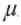 F
Вес, кг
1
ЭСВ-0,8-0,5-2УЗ
0,8
0,5
200
99,5
2
ЭСВ-1,0-0,5-2УЗ
1,0
0,5
200
63,6
3
ЭСВ-1,6-0,5-2УЗ
1,6
0,5
200
24,9
4
ЭСВ-2,0-0,5-2УЗ
1,8
0,5
200
15,91
5
ЭСВ-0,8-1-2УЗ
0,8
1
250
62,2
6
ЭСВ-1,0-1-2УЗ
1,0
1
250
39,8
7
ЭСВ-1,6-1-2УЗ
1,6
1
250
15,55
8
ЭСВ-2,0-1-2УЗ
2,0
1
250
9,95
9
ЭСВ-0,5-2,4-2УЗ
0,5
2,4
300
79,6
10
ЭСВ-0,8-2,4-2УЗ
0,8
2,4
300
31,2
11
ЭСВП-0,8-2,4-2УЗ
0,8
2,4
300
31,2
12
ЭСВ-1,0-2,4-2УЗ
1,0
2,4
300
19,9
13
ЭСВП-1,0-2,4-2УЗ
1,0
2,4
300
19,9
14
ЭСВ-1,6-2,4-2УЗ
1,6
2,4
300
7,8
15
ЭСВ-2,0-2,4-2УЗ
2,0
2,4
300
4,97
16
ЭСВ-0.5-4-2УЗ
0,5
4
350
55,7
17
ЭСВ-0.8-4-2УЗ
0,8
4
350
21,8
18
ЭСВП-0,8-4-2УЗ
0,8
4
350
21,8
19
ЭСВ-1.0-4-2УЗ
1,0
4
350
13,9
20
ЭСВП-1.0-4-2УЗ
1,0
4
350
13,9
21
ЭСВ-1.6-4-2УЗ
1,6
4
350
5,45
22
ЭСВ-2,0-4-2УЗ
2,0
4
350
3,48
23
ЭСВ-0,5-10-2УЗ
0,5
10
400
25,5
24
ЭСВ-0.8-10-2УЗ
0,8
10
400
9,96
25
ЭСВП-0,8-10-2УЗ
0,8
10
400
9,96
26
ЭСВК-О,8-О,5-УЗ
0,8
0,5
300
149,3
27
ЭСВК-1,0-0,5-УЗ
1,0
0,5
300
95,5
28
ЭСВК-1,6-0,5-УЗ
1,6
0,5
300
37,3
29
ЭСВК-2,0-0,5-УЗ
2,0
0,5
300
23,9
30
ЭСВК-0.8-1-УЗ
0,8
1
450
112,0
31
ЭСВК-1,0-1-УЗ
1,0
1
450
71,7
32
ЭСВК-1.6-1-УЗ
1,6
1
450
28,0
33
ПЭСВК-2.0-1-УЗ
2,0
1
450
17,9
34
ЭСВК-0,5-2,4-УЗ
0,5
2,4
550
146,0
35
ЭСВК-6,8-2,4-УЗ
0,8
2,4
550
57,0
36
ЭСВК-1,0-2,4-УЗ
1,0
2,4
550
36,5
37
ЭСВК-1,6-2,4-УЗ
1,6
2,4
550
14,25
37
ЭСВК-2,0-2,4-УЗ
2,0
2,4
550
9,1
39
ЭСВК-0,5-4-УЗ
0,5
4
550
87,58
40
ЭСВК-0,8-4-УЗ
0,8
4
550
34,21
41
ЭСВК-1,0-4-У 3
1,0
4
550
21,89
42
ЭСВК-1,6-4-УЗ
1,6
4
550
8,55
43
ЭСВК-2,0-4-УЗ
2,0
4
550
5,47
44
ЭСВК-0.5-10-УЗ
0,5
10
650
41,4
45
ЭСВК-0,8-10-УЗ
0,8
10
650
16,17
46
ЭС750-0,5-УЗ
0,75
0,5
35
19,8
47
ЭС1000-0,5-УЗ
1,0
0,5
35
11,2
48
ЭС1500-0,5-УЗ
1,5
0,5
35
4,95
49
ЭС2000-0,5-УЗ
2,0
0,5
35
2,8
50
ЭС500-1-УЗ
0,5
1
35
22,2
51
ЭС750-1-УЗ
0,75
1
35
9,9
52
ЭС1000-1-УЗ
1,0
1
35
5,6
53
ЭС1500-1-УЗ 
1,5
1
35
2,48
54
ЭС400-1,5хЗ-УЗ
0,4
1,5
27
18,0
№
Модель конденсатора
Параметры
Параметры
Параметры
Параметры
Напряжение,
киловольт
Сила,
киловар
Емкость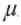 F
Вес, кг
1
КСЭ-1,05-75-У4
1,05
50
75
217
2
КСЭК-1,2-150-УЗ
1,2
50
50
332
№
Модель конденсатора
Параметры
Параметры
Параметры
Параметры
№
Модель конденсатора
Напряжение
киловольт
Сила,
киловар
Емкость,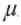 F
Вес, кг
1
KC1-0,4-15-OM4
0,4
15
298,5
32
2
KC2-0,4-15-OM4
0,4
15
298,5
32
3
KC1-0,4-30-OM4
0,4
30
597
32
4
KC2-0,4-30-OM4
0,4
30
597
32
№
Модель конденсатора
Параметры
Параметры
Параметры
Параметры
№
Модель конденсатора
Напряжение,
киловольт
Сила,
киловар
Емкость,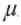 F
Вес, кг
1
КСТС-0,38-9,4У2
0,38
50
9,4
207
№
Модель конденсатора
Параметры
Параметры
Параметры
Параметры
№
Модель конденсатора
Напряжение,
киловольт
Сила,
киловар
Емкость,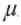 F
Вес, кг
1
КСП-0,66-40-У1
0,66
40
282
54
2
КСП-1,05-75-У1
1,05
75
217
55
3
КСП-1,05-120-УЗ
1,05
120
348
55
№
Модель конденсатора
Параметры
Параметры
Параметры
Параметры
№
Модель конденсатора
Напряжение,
киловольт
Сила,
киловар
Емкость,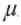 F
Вес, кг
1
КСШ-6,3-50У1
6,3
50
4
55
2
КСШК-6,3-100У1
6,3
100
8
55
№
Модель конденсатора
Параметры
Параметры
Параметры
Параметры
№
Модель конденсатора
Напряжение,
киловольт
Сила,
киловар
Емкость,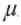 F
Вес, кг
1
КСФ-6,3-50-У1
6,3
50
4,0
55
2
КСКФ-4,4-150-2У1
4,4
150
24,7
52
3
КСКФ-6,6-150-2У1
6,6
150
11,0
52
4
КСКФ-7,3-150-2У1
7,3
150
9,0
52
№
Модель конденсатора
Параметры
Параметры
Параметры
Параметры
№
Модель конденсатора
Напряжение,
киловольт
Сила,
киловар
Емкость,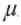 F
Вес, кг
1
БКС 250/400-30/3,3-T4
250/400
30+3,3
3,3
1,65
2
БКС 250/400-60/4,7-T4
250/400
60+4,7
4,7
2,7
№
Модель конденсатора
Параметры
Параметры
Параметры
Параметры
№
Модель конденсатора
Напряжение,
киловольт
Сила,
киловар
Емкость,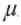 F
Вес, кг
1
KC-0,5-19-02
0,5
19
242
27
2
KCK-0,5-38-O2
0,5
38
484
30
№
Модель конденсатора
Параметры
Параметры
Параметры
Параметры
Параметры
Напряжение,
киловольт
Сила,
киловар
Частота, Гц
Емкость,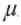 F
Вес, кг
1
ФСТ-0,75-300УЗ
0,75
-
-
300
33
2
ФСТ-2,1-160У2
2,1
-
-
160
3
ФСТ-4-40-У2
4,0
-
-
40
4
ФС-1-600У2
1,0
-
-
600
30
5
ГСТ-1-50У2
-
-
50
33
6
РСТ-2-2,12У2
3,15
2,0
0,8
2,12
30
7
РСТ-2-4У2
0,4
4,0
8
РСТО-2-6,15У2
0,4
6,15
№
Модель конденсатора
Параметры
Параметры
Параметры
Параметры
№
Модель конденсатора
Напряжение,
киловольт
Сила,
киловар
Емкость,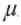 F
Вес, кг
1
ПС-0,3-0,4У2
0,3
400
50
6
2
ПСК-0.4-30У2
0,4
250
30
6
3
ПСК-0,4-90У2
0,4
250
90
16
4
ПСК-0,65-36У2
0,65
70
36
6
5
ПСК-0,7-20У2
0,7
70
20
6
6
ПСК-0,7-30У2
0,7
70
30
6
7
ПСК-1,25-200У2
1,25
60
200
30
8
ПСК-1.6-100У2
1,6
100
100
30
9
ПСК-4,5-4У2
4,5
100
4
30
№
Модель конденсатора
Параметры
Параметры
Параметры
Напряжение,
киловольт
Емкость,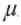 F
Вес, кг
1
ИС-20-0.5УЗ
20
0,5
28
2
ИС-16-0,8УЗ
16
0,8
28
3
ИС-20-6,65
20
6,65
46
4
ИС-6-5,5УЗ
6
5,5
28
5
ИС-4-13УЗ
4
13
28
6
ИС-2-52УЗ
2
52
28
7
ИС-25-13УХЛ4
25
13
120
8
ИС-5-200У2
5
200
55
9
ИС-6-200УХЛ2
6
200
54
10
ИС-2,8-300УЗ
2,8
300
55Приложение 5
к Правилам обращения со стойкими органическими
загрязнителями и отходами, их содержащимиПриложение 6
к Правилам обращения со стойкими органическими
загрязнителями и отходами, их содержащими
№
п/п
Наименование
оборудования
ИН
Объем
пробы
Дата, время
отбора
пробы
Фамилия, имя,
отчество
(далее -
Ф.И.О.),
должность
проводившего
отбор пробы
Точка отбора
пробы на
оборудовании
Подпись
1.
2.
3.
4.
5.
6.
7.
8.
9.
10.Приложение 7
к Правилам обращения со стойкими органическими
загрязнителями и отходами, их содержащими
№
Наименование
оборудования
Тип
оборудования
Местонахождение
Дата отбораПриложение 8
к Правилам обращения со стойкими органическими
загрязнителями и отходами, их содержащими
№ п/п
Наименование
оборудования
Тип/ Марка
ИН
Группа
Производитель,
страна
производителя
Год
выпуска
Срок
эксплуатации
предусмотренный
заводом
изготовителем
1
2
Наименование
жидкости
Общий
вес, кг
Количество
жидкости,
кг
Место
размещения
Статус
(в
эксплуатации
или нет)
Наличие
утечек
Организации,
производившие
обслуживание
(конт. данные)Приложение 9
к Правилам обращения со стойкими органическими
загрязнителями и отходами, их содержащими
№
Информация о компании и объекте
Информация о компании и объекте
Информация о компании и объекте
1
Наименование юридического лица либо
Ф.И.О. собственника:
Наименование юридического лица либо
Ф.И.О. собственника:
2
Адрес юридического лица:
Адрес юридического лица:
3
Адрес местоположения объекта:
Адрес местоположения объекта:
4
Телефон/Факс:
Телефон/Факс:
4
Факс:
Факс:
4
Адрес электронной почты:
Адрес электронной почты:
5
Ф.И.О. /должность контактного лица:
Ф.И.О. /должность контактного лица:
6
Тип компании (промышленный,
сельскохозяйственный, коммунальный или
социальный объект):
Тип компании (промышленный,
сельскохозяйственный, коммунальный или
социальный объект):
7
Государственная или частная компания?
Государственная или частная компания?
8
Местоположение:
Промышленная зона
8
Местоположение:
Городская зона
8
Местоположение:
Сельская местность
9
Число
работников на
объекте:
>50
9
Число
работников на
объекте:
1050
9
Число
работников на
объекте:
<10
10
Общее число
единиц
оборудования на
объекте:
Трансформаторы
10
Общее число
единиц
оборудования на
объекте:
Конденсаторы
10
Общее число
единиц
оборудования на
объекте:
Прочее (маслонаполненные
выключатели, кабели)Приложение 10
к Правилам обращения со стойкими органическими
загрязнителями и отходами, их содержащими
Маркировка для жидких ПХД отходов
Маркировка для твердых ПХД отходов
POLYCHLORINAT
ED
BIPHENYLS,
LIQUID
UN 2315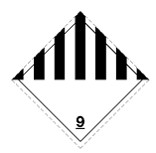 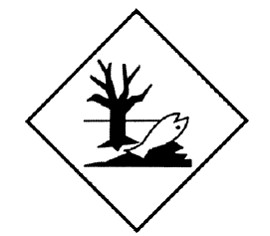 
POLYCHLORINAT
ED
BIPHENYLS,
SOLID
UN 3432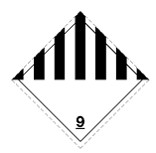 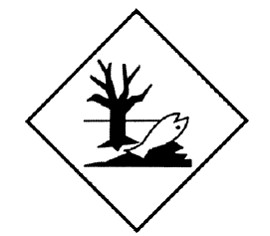 Приложение 11
к Правилам обращения со стойкими органическими
загрязнителями и отходами, их содержащимиПриложение 12
к Правилам обращения со стойкими органическими
загрязнителями и отходами, их содержащими